CAPÍTULO IIFILOSOFIA DE LA INSTITUCION EDUCATIVA SAN JUAN BOSCOARTÍCULO7 Fines de la Educación en la Institución INSTITUCION EDUCATIVA SAN JUAN BOSCOSegún el Artículo 5 de la Ley 115, Ley General de la Educación de Colombia de 1994 y de conformidad con el artículo 67 de la Constitución Política, la educación se desarrollará atendiendo a los siguientes fines:El pleno desarrollo de la personalidad sin más limitaciones que las que le imponen los derechos de los demás y el orden jurídico, dentro de un proceso de formación integral, física, psíquica, intelectual, moral, espiritual, social, afectiva, ética, cívica y demás valores humanos.La formación en el respeto a la vida y a los demás derechos humanos, a la paz, a los principios democráticos, de convivencia, pluralismo, justicia, solidaridad y equidad, así como en el ejercicio de la tolerancia y de la libertad.La formación para facilitar la participación de todos en las decisiones que los afectan en la vi da económica, política, administrativa y cultural de la Nación.La formación en el respeto a la autoridad legítima y a la ley, a la cultura nacional, a la historia colombiana y a los símbolos patrios.La adquisición y generación de los conocimientos científicos y técnicos más avanzados, humanísticos, históricos, sociales, geográficos y estéticos, mediante la apropiación de hábitos intelectuales adecuados para el desarrollo del saber.El estudio y la comprensión crítica de la cultura nacional y de la diversidad étnica y cultural del país, como fundamento de la unidad nacional y de su identidad.El acceso al conocimiento, la ciencia, la técnica y demás bienes y valores de la cultura, el fomento de la investigación y el estímulo a la creación artística en sus diferentes manifestaciones.La creación y fomento de una conciencia de la soberanía nacional y para la práctica de la solidaridad y la integración con el mundo, en especial con Latinoamérica y el Caribe.El desarrollo de la capacidad crítica, reflexiva y analítica que fortalezca el avance científico y tecnológico nacional, orientado con prioridad al mejoramiento cultural y de la calidad de la vida de la población, a la participación en la búsqueda de alternativas de solución a los problemas y al progreso social y económico del país.La adquisición de una conciencia para la conservación, protección y mejoramiento del medio ambiente, de la calidad de la vida, del uso racional de los recursos naturales, de la prevención de desastres, dentro de una cultura ecológica y del riesgo y la defensa del patrimonio cultural de la Nación.La formación en la práctica del trabajo, mediante los conocimientos técnicos y habilidades, así como en la valoración del mismo como fundamento del desarrollo individual y social.La formación para la promoción y preservación de la salud y la higiene, la prevención integral de problemas socialmente relevantes, la educación física, la recreación, el deporte y la utilización adecuada del tiempo libre.La promoción en la persona y en la sociedad de la capacidad para crear, investigar, adoptar la tecnología que se requiere en los procesos de desarrollo del país y le permita al educando ingresar al sector productivoARTÍCULO 8 Marco  filosóficoLa No-violencia es una forma de vida para personas valientes. Esto es para personas con espíritu de superación y sacrificio, dispuestas a pagar no solo el precio que el propio crecimiento personal demanda sino también con un sentido de vida que les permite tener una visión y un compromiso generacional para hacer una  contribución trascendente a la comunidad global. Como decía el Dr Martin Luther King Jr “quien no esté dispuesto a morir por una causa no está preparado para vivirConcepción  antropológicaLa Institución fundamenta su quehacer en una Concepción Humanista  e integral de la persona como ser racional, en proceso de desarrollo que con todas sus potencialidades puede proyectarse en las diferentes dimensiones del quehacer humano.Su finalidad entonces, será impartir una formación integral que promueva todas sus dimensiones mediante el acceso al conocimiento  y  al desarrollo de la autonomía para tomar decisiones responsables en lo personal  y  social.VisiónLa institución educativa san juan Bosco será en el año 2.020 una comunidad garante del derecho a la educación y líder en la prestación del servicio educativo, reconocida en el contexto municipal y departamental por la formación de hombres y mujeres íntegros, capacitados para para el ejercicio de la ciudadanía y la transformación de su entorno desde lo académico, científico, cultural, político y económico; basados en la ciencia, la sana convivencia y el respeto a la diversidad.MisiónEn la Institución Educativa San Juan Bosco, nuestra Misión es orientar la formación de un ser humano integral, fundamentado en valores con sentido social y aprendizajes significativos para la transformación del entorno familiar y social, a través del fomento de las potencialidades individuales y grupales que le permitan hacer uso de la autonomía para la concertación y toma de decisiones aplicando los principios que conllevan a la práctica de la cultura de la no violencia.Política de calidadLa Institución Educativa SAN JUAN BOSCO, está comprometida con el cumplimiento de su visión y su misión,  con fundamento en  la formación integral de sus estudiantes, a través de la calidad académica, la promoción de la  sana convivencia, la interacción con la comunidad y el óptimo clima organizacional, en un proceso de mejoramiento continuo, que posicione la institución en el sector y  el municipio.Principios  y  fundamentos que orientan la INSTITUCION EDUCATIVA SAN JUAN BOSCOBasados desde la Filosofía Humanista,  deriva en los siguientes Principios:NUESTRA formación está enmarcada en los principios de DIGNIDAD HUMANA, autonomía, convivencia armoniosa, responsabilidad,  respeto e inclusión. LA Dignidad humana: Permite comprender que es aquello que reclama de sí mismo y de los otros respeto, estimación, cuidado, valoración por seres creados a imagen y semejanza de un Ser Superior, que llevan consigo unos derechos que les pertenecen y unos deberes estrechamente relacionados los cuales son fundamentados de la igualdad de todos los hombres y mujeres entre sí, para contribuir a la paz y a la convivencia.La Autonomía considerada como la capacidad para tomar decisiones libre y responsablemente en busca de su realización personal. Los valores que favorecen el desarrollo de este principio son solidaridad,  respeto,  reconocimiento  del      otro, autocuidado y participación  
Convivencia Armoniosa: es la capacidad para estar con el otro, base fundamental para la instalación de una cultura ciudadana que implica el reconocimiento de la dignidad del otro y  de sus derechos como persona para facilitar la interacción armónica en el diario vivir. Los valores que facilitan la convivencia social son el respeto, la tolerancia, el cuidado del entorno, la solidaridad, participación, responsabilidad y liderazgo.  Responsabilidad: es el compromiso que se asume con las obligaciones. Significa que yo puedo responder por mis acciones y solamente se entiende en el sentido de interpretar la libertad como poder respetar o no respetar aquello que es valioso.Respeto: Es la base de toda convivencia en sociedad, es el reconocimiento del valor inherente de toda persona aunque su forma de pensar no sea igual a la nuestra, valorando a cada  una como única e irrepetible. No solo se debe  respetar las personas y las leyes  también la naturaleza y sus creaciones.Se considera que este valor tiene conexos otros como la libertad, la honestidad, la responsabilidad, la tolerancia, la cortesía, la amabilidad, la puntualidad, el agradecimientoLa Inclusión: La inclusión educativa implica que la escuela se abra para todos los niños, niñas, jóvenes y adultos. Las educación para la diversidad se refiere a la inclusión en el sistema educativo nacional de todas las etnias: indígenas, afro descendientes, raizales; las personas con discapacidad, los desplazados por la violencia, mujeres y en general las llamadas poblaciones vulnerables. Este tipo de educación perfila la expansión de pedagogías integrales u holísticas y currículos flexibles e integralesParticipación: Se  postula  una educación verdaderamente democrática en la cual los niños y jóvenes puedan participar de forma significativa en la vida de la escuela, la comunidad y del planeta.  Para ello “los ciudadanos deben ser capacitados para pensar crítica e independiente...  y cambiar en torno a la empatía, las necesidades humanas compartidas, la justicia, y la animación de un pensamiento original y crítico.Objetivos institucionalesFormar hombres y mujeres íntegras e íntegras, garantizándoles el pleno desarrollo de su personalidad, mediante la construcción de los diferentes saberes humanísticos.Desarrollar la razón, en sus ejes de lo racional y lo razonable, mediante el ejercicio de la capacidad crítica, reflexiva, y analítica y física, orientado al mejoramiento cultural  y de la calidad de vida, a la participación en la búsqueda de alternativas para la solución de problemas.Promover la formación, de hombres y mujeres, en valores  como: los derechos humanos, la paz, la convivencia, la tolerancia, el pluralismo, la libertad, la solidaridad, el deporte y la recreación, para que los y las estudiantes participen en las decisiones económicas, políticas, administrativas y culturales.Propiciar el desarrollo armónico, cultivando el ser humano en general  y a cada individuo en particular, para un humanismo pleno que exprese la totalidad de su ser y de sus relaciones.Adquirir sentido de pertenencia y conciencia razonable para la conservación, protección, mejoramiento del medio ambiente y de la calidad de vida,  posibilitando la optimización de los recursos naturales.Desarrollar las virtudes y potencialidades del ser humano,  permitiéndole consolidar su personalidad en lo racional, físico, ético, estético y comunicativo.Desarrollar conciencia de lo público, orientada hacia el respeto de los bienes comunes y particulares, y hacia el reconocimiento de los intereses generales e individuales, que son propios de la nacionalidad colombiana, de tal forma que se asuma la educación como patrimonio social y cultural del país.Desarrollar habilidades comunicativas para leer, comprender e interpretar, para hablar, escuchar y escribir, de tal forma que sean capaces de expresarse así mismos y a su mundo natural y social.Crear condiciones y ambientes adecuados para la apropiación, recreación y fortalecimiento, tanto de una cultura universal como nacional y regional, que posibilite un sentido de identidad, pertenencia y compromisoPromover el conocimiento científico en sus múltiples expresiones, para posibilitar una nueva comprensión racional y sistemática de una realidad dinámica y cambiante.11. Preparar a los estudiantes para el desempeño desde un enfoque de competencias laborales específicas que responda a las necesidades regionales.12. Desarrollar competencias donde se tenga como finalidad la preparación para el ingreso del educando a la educación superior y opción al mercado laboral. Nuestros ValoresSe entiende por valor actitudes  que las personas consideran valiosas para ellas y que se encuentran muy influenciados por la sociedad;  estas actitudes se aprecian y reconocen, rechazan o desechan.Los principales valores a trabajar en la institución son el respeto, la inclusión, la solidaridad, la autonomía y   la tolerancia.RESPETO: Es la base de toda convivencia en sociedad, es el reconocimiento del valor inherente de toda persona aunque su forma de pensar no sea igual a la nuestra, valorando a cada  una como única e irrepetible. No solo se debe  respetar las personas y las leyes  también la naturaleza y sus creaciones.Se considera que este valor tiene conexos otros como la libertad, la honestidad, la responsabilidad, la tolerancia, la cortesía, la amabilidad, la puntualidad, el agradecimientoLA INCLUSIÓN ESCOLAR: concibiendo la escuela con una función reparadora, entendida como un espacio público y democrático que conlleva al desarrollo de los principios constitucionales donde el Estado tiene como deber fundamental servir a la comunidad promoviendo la prosperidad general bajo los parámetros de justicia y equidad con la responsabilidad de garantizar espacios para que los sujetos que se encontraban por fuera del sistema educativo, tuvieran  donde llegar.SOLIDARIDAD: valor que inclina al ser humano a sentirse unido a sus semejantes y a la cooperación con ellos, es reconocer la igualdad universal que une a todos los seres humanos. Tiene que ver con justicia, dignidad humana y  equidadAUTONOMÍA: es la capacidad que se tiene para escoger el proyecto de vida, llevarlo a cabo y hacerse responsable de sus actos.  Educar  en  la autonomía es Formar en favor del respeto,  el autocuidado, la identidad, la participación, la  responsabilidad y la libertad.TOLERANCIA: Es el reconocimiento dela individualidad y la diversidad que conlleva al respeto y consideración hacia la manera de pensar, actuar y sentir de los demás. Es elrespeto activoque posibilita la convivencia y el descubrimiento de nuevos horizontes. El propósito de la tolerancia es la coexistencia pacífica que elimina barreras que crean desacuerdos, diluye la tensión creada por la ignorancia y se fortalecen las relaciones interpersonalesCAPÍTULO III.DISPOSICIONES GENERALES DEL MANUAL DE CONVIVENCIA DE LA INSTITUCIÓN EDUCATIVA SAN JUAN BOSCOARTÍCULO 9 ConceptoEl Manual de Convivencia más que un documento constitutivo del Proyecto Educativo Institucional, debe ser considerado como una herramienta para regularizar y armonizar las relaciones en el ámbito escolar, a través de procedimientos claros que posibiliten minimizar los conflictos y convivir en paz. Es una herramienta que compendia los criterios básicos para la regulación de la vida escolar y se definen los derechos y obligaciones de todas las personas de la comunidad educativa en aras de convivir de manera pacífica y armónica.ARTÍCULO 10 Objeto del Manual de convivenciaSegún la Ley 1620 del 15 de marzo de 2013 en el artículo 21, se afirma que: En el marco del Sistema Nacional de convivencia escolar y formación para los derechos humanos, la educación para la sexualidad y la prevención y mitigación de la violencia escolar, y además de lo establecido en el artículo 87 de la Ley 115 de 1994, los manuales de convivencia deben identificar nuevas formas y alternativas para incentivar y fortalecer la convivencia escolar y el ejercicio de los derechos humanos, sexuales y reproductivos de los estudiantes, que permitan aprender del error, respetar la diversidad y dirimir los conflictos de manera pacífica, así como de posibles situaciones y conductas que atenten contra el ejercicio de sus derechos.El manual concederá al educador el rol de orientador y mediador en situaciones que atenten contra la convivencia escolar y el ejercicio de los derechos humanos sexuales y reproductivos, así como funciones en la detección temprana de estas mismas situaciones, A los estudiantes, el manual les concederá un rol activo para participar en la definición de acciones para el manejo de estas situaciones, en el marco de la ruta de atención integral.ARTÍCULO 11 AlcanceLas disposiciones contenidas en el presente manual cobijan a todos y cada uno de los miembros de la comunidad educativa de la Institución EducativaSAN JUAN BOSCO, a cada uno en particular de acuerdo a su condición, dignidad y competencia, conforme a lo establecido en las disposiciones legales vigentes.ARTÍCULO 12Importancia del manual de convivenciaPorque facilita los procesos de interacción social, permite interiorizar unos mínimos no negociables para hacer posible una convivencia pacífica y progresiva en el que todos seamos tratados con dignidad, con respeto en un ambiente de armonía en el que prime el diálogo, la negociación y la concertación. Porque el compartir diario con las demás personas del entorno, genera una serie de relaciones que requieren de pautas de comportamiento para permitir igualdad, independencia y libertad, generando responsabilidades, compromisos y derechos, las cuales deben ser producto del trabajo de la misma comunidad (estudiantes, padres, profesores y directivos).Porque el orden, la normalización (disciplina) y el cumplimiento de las responsabilidades son valores fundamentales para el desarrollo de la personalidad, para mejorar el trabajo escolar y para desenvolverse armoniosamente en la relación diaria con los demás.La Institución EducativaSAN JUAN BOSCO en uso de las atribuciones que le conﬁere el Ministerio de Educación Nacional, y de acuerdo con la Constitución Nacional de Colombia, el Código del Menor (Decreto 737 de 1989 (Noviembre 27), Decreto 2272 de 1989 8octubre 7), Ley 124 de 1994 (Febrero 15), Decreto 971 de 1994 Mayo 13), Decreto Distrital 415 de 1994 (Julio 11) y La Ley General de Educación (Ley 115-94), el Decreto 1860, El nuevo Código de la Infancia y la Adolescencia ley 1098 de 2006, Decreto 1290 de 2009, la Ley 1620 del 15 de marzo de 2013 y el decreto 1965 del 11 de septiembre de 2013 y los derechos universales del niño promulgados por la Organización de las Naciones Unidas (ONU), considera que es necesario reglamentar los principios básicos de convivencia en comunidad.Dada la importancia del contenido de nuestro Manual, recomendamos su consulta permanente como guía para el cumplimiento de sus responsabilidades estudiantiles. El desconocimiento del presente manual de convivencia no exime a nadie de su obligatorio cumplimiento y debe ser firmado como aceptación por parte de padres de familia y estudiantes.ARTÍCULO 13 Objetivos del Manual de ConvivenciaObjetivo generalArmonizar la convivencia, entre los actores del quehacer educativo, facilitando las pautas de vidas, definiendo colectiva y dinámicamente los elementos que lo constituyen, centrando su desarrollo en el ser humano.Objetivos específicosDar a conocer los derechos y deberes a los(as) estudiantes y otros estamentos de la comunidad educativa.Orientar a la comunidad en el conocimiento y cumplimiento de normas de comportamiento para garantizar una sana convivencia según lo establece la Ley 1620, el Decreto 1965 El nuevo Código de la Infancia y la Adolescencia ley 1098 de 2006.Afianzar en los(as) estudiantes los valores propios de nuestra nacionalidad y nuestro sistema democrático.Impartir y adquirir conocimientos y formación en la parte laboral, aplicando valores como la responsabilidad y el respeto.Formar buenos ciudadanos promoviendo la reflexión, el análisis y profundización del conocimiento para construir un ambiente donde todos puedan vivir en armonía.Dar orientaciones claras que permitan la conciliación y solución asertiva de conflictos, teniendo en cuenta el Código de Infancia y Adolescencia (Ley 1098 de 2006).ARTÍCULO 14 Responsabilidades de la instituciónSon responsabilidades de la Institución (Cfr. Art. 17 de la Ley 1620 del 15 de marzo del 2013), además de las que establece la normatividad vigente y que le son propias:Garantizar a sus estudiantes, educadores, directivos docentes y demás personal de los establecimientos escolares el respeto a la dignidad e integridad física y moral en el marco de la convivencia escolar, los derechos humanos, sexuales y reproductivos.Implementar el comité escolar de convivencia y garantizar el cumplimiento de sus funciones acorde con lo estipulado en el artículo 11, 12 y 13 de la presente Ley.Desarrollar los componentes de prevención, promoción y protección a través del manual de convivencia, y la aplicación de la Ruta de Atención Integral para la Convivencia Escolar, con el fin de proteger a los estudiantes contra toda forma de acosos, violencia escolar y vulneración de los derechos humanos sexuales y reproductivos, por parte de los demás compañeros, profesores o directivos docentes.Revisar y ajustar el proyecto educativo institucional, el manual de convivencia, y el sistema institucional de evaluación de estudiantes anualmente, en un proceso participativo que involucre a los estudiantes y en general a la comunidad educativa, a la luz de los enfoques de derechos, de competencias y diferencial, acorde con la ley General de Educación, la Ley 1098 de 2006 y las normas que la desarrollanRevisar anualmente las condiciones de convivencia escolar del establecimiento educativo e identificar factores de riesgo y factores protectores que incidan en la convivencia escolar, protección de derechos humanos, sexuales y reproductivos en los procesos de autoevaluación institucional o de certificación de calidad, con base en la implementación de la Ruta de Atención Integral y en las decisiones que adopte el comité escolar de convivencia.Emprender acciones que involucren a toda la comunidad educativa en un proceso de reflexión pedagógica sobre los factores asociados a la violencia y el acoso escolar y la vulneración de los derechos sexuales reproductivos y el impacto de los mismos incorporando conocimiento pertinente acerca del cuidado de, propio cuerpo y de las relaciones con los demás, inculcando la tolerancia y el respeto mutuo.Desarrollar estrategias e instrumentos destinados a promover la convivencia escolar a partir de evaluaciones y seguimiento de las formas de acoso y violencia escolar más frecuentes.Adoptar estrategias para estimular actitudes entre los miembros de la comunidad educativa que promuevan y fortalezcan la convivencia escolar, la mediación y reconciliación y la divulgación de estas experiencias exitosasGenerar estrategias pedagógicas para articular procesos de formación entre las distintas áreas de estudioARTÍCULO 15 Principios inherentes a las normas de convivenciaSegún el artículo 28 del decreto 1965 se deben incorporar al reglamento o manual de convivencia los principios establecidos en el artículo 5 de la Ley 1620, estos son:Participación: En virtud de este principio las entidades y establecimientos educativos deben garantizar su participación activa para la coordinación y armonización de acciones, en el ejercicio de sus respectivas funciones, que permitan el cumplimiento de sus respectivas funciones y de los fines del sistema. Al tenor de la ley 115 de 1994 y de los artículos 31, 32, 43 y 44 de la ley 1098 de 2006, los establecimientos educativos deben garantizar el derecho a la participación de niños, niñas y adolescentes en el desarrollo de las estrategias y acciones que se adelanten dentro de los mismos en el marco del sistema. En armonía con los artículos113 y 288 de la Constitución Política, los diferentes estamentos estatales deben actuar en el marco de la coordinación, concurrencia, complementariedad y subsidiariedad; respondiendo a sus funciones misionales.Corresponsabilidad: La familia, los establecimientos educativos, la sociedad y el Estado son corresponsables de la formación ciudadana, la promoción de la convivencia escolar, la educación para el ejercicio de los derechos humanos, sexuales y reproductivos de los niños, niñas y adolescentes desde sus respectivos ámbitos de acción, en torno a los objetivos del Sistema y de conformidad con lo consagrado en el artículo 44 de la Constitución Política y el código de la infancia y adolescenciaAutonomía: Los individuos, entidades territoriales e instituciones educativas son autónomos en concordancia con la Constitución Política y dentro de los límites fijados por las leyes, normas y disposiciones.Diversidad: El Sistema sefundamenta en el reconocimiento, respeto y valoración de la dignidad propia y ajena, sin discriminación por razones de género, orientación o identificación sexual, etnia o condición física, social o cultural. Los niños, niñas y adolescentes tienen derecho a recibir una educación y formación que se fundamente en una concepción integral de la persona y la dignidad humana, en ambientes pacíficos, democráticos e incluyentes.Integralidad: La filosofía del sistema será integral, y estará orientada hacia la promoción de la educación para la autorregulación del individuo, de la educación para la sanción social y de la educación en el respeto a la Constitución y a las leyesARTÍCULO 16GlosarioEn el marco del presente Manual de convivencia en la Institución Educativa SAN JUAN BOSCO se entiende por: Acción correctivaAcuerdo correctivo que está orientada hacia la disuasión, corrección o reeducación de una determinada conducta equivocada. La acción correctiva exige petición de perdón o disculpa según la circunstancia, reponer, arreglar o corregir y mejorar la conducta.Acción formativaAcción orientada a evitar actitudes que vayan en detrimento de la dignidad humana y del mejoramiento de la calidad de vida, inducir con razones a creer o hacer una cosa a través de un proceso de análisis y reflexión que permita visualizar las consecuencias de los actos y la toma de decisionesAcción reparadoraToda acción pedagógica que busca enmendar y compensar daños causados a otras personas.  Son acciones que pretenden reestablecer las relaciones o el ambiente escolar de confianza y solidaridad.  Este tipo de acciones son construidas colectivamente y pueden activarse para atender conflictos manejados inadecuadamente (situación tipo I y II)Acoso escolar (intimidación, bullying o matoneo)De acuerdo con el artículo 2 Ley 1620 del 15 de marzo de 2013, es toda conducta negativa, intencional metódica y sistemática de agresión, intimidación, humillación, ridiculización, difamación, coacción, aislamiento deliberado, amenaza o incitación a la violencia o cualquier forma de maltrato psicológico, verbal, físico o por medios electrónicos contra un niño, niña o adolescente, por parte de un estudiante o varios de sus pares con quienes mantiene una relación de poder asimétrica, que se presenta de forma reiterada o a lo largo de un tiempo determinado. También puede ocurrir por parte de docentes contra estudiantes, o por parte de estudiantes contra docentes ante la indiferencia o complicidad de su entorno (Decreto 1965 de 2013 articulo 39). El desbalance de poder y el hecho de que el acoso escolar implique agresión repetida por parte de quien tiene más poder sobre quien tiene menos, diferencian al acoso escolar de las situaciones de conflicto manejado inadecuadamenteEl acoso escolar tiene consecuencias sobre la salud, el bienestar emocional y el rendimiento escolar de los estudiantes y sobre el ambiente de aprendizaje y el clima escolar del establecimiento educativo Acoso por homofobia o basado en actitudes sexistasSituaciones en las que se observa de manera repetida  y sistemática agresiones como apodos, bromas, insultos, rumores, comentarios ofensivos verbales o escritos (notas en los baños, paredes, tableros pupitres) relativos a la orientación sexual real o supuesta de la persona o identidad de género.  Se incluyen prácticas repetidas de segregación (separar del grupo), de exclusión (impedir la participación en las actividades y toma de decisiones) o de discriminación (establecer barreras o restricciones para el disfrute de los derechos fundamentales).  Este tipo de acoso generalmente se dirige hacia las personas que expresan una sexualidad que no cumple con los estereotipos sociales al género o a la orientación sexual.Acoso sexualToda acción realizada por una o varias personas que conforman la comunidad educativa y que busca afectar negativamente a otras personas de la misma comunidad, de las cuales por lo menos una es estudiante. La agresión escolar puede ser física, verbal, gestual, relacional y electrónica (Decreto 1965 de 2013, artículo 39). Acoso sexual. De acuerdo con el código penal colombiano, artículo 210A, el acoso sexual es un delito y lo define como “el que en beneficio suyo o de un tercero y valiéndose de su superioridad manifiesta o relaciones de autoridad o de poder, edad, sexo, posición laboral, social, familiar o económica, acose, persiga, hostigue o asedie física o verbalmente, con fines sexuales no consentidos, a otra persona”. Se puede complementar esta definición entendiendo el acoso sexual como situaciones en las que se observan agresiones de manera repetida y sistemática como mecanismo para socavar a otra persona mediante su objetivación. Esto puede relacionarse con la obtención de placer sexual sin el consentimiento de una de las partes implicadas. El acoso sexual incluye, entre otros, comentarios sexuales; opiniones sobre el cuerpo que son catalogados como agresivas en tanto no son solicitados o se dan entre personas que no se conocen o no tienen una relación de confianza (por ejemplo, piropos); comentarios que se refieren al cuerpo de una persona como objeto y suponen el poder de alguien sobre el cuerpo de la misma. El acoso sexual también consiste en gestos vulgares y la insistencia no consentida en tener encuentros privados o actividad sexualAgresión escolarEs toda acción realizada por uno o varios integrantes de la comunidad educativa que busca afectar negativamente a otros miembros de la comunidad educativa, de los cuales por lo menos uno es estudiante. La agresión escolar puede ser física, verbal, gestual, relacional y electrónica. (Artículo 39 Decreto 1965 de 2013).Agresión electrónicaEs toda .acción que busque afectar negativamente a otros a través de medios electrónicos. Incluye la divulgación de fotos o videos íntimos o humillantes en Internet, realizar comentarios insultantes u ofensivos sobre otros a través de redes sociales y enviar correos electrónicos o mensajes de texto insultantes u ofensivos, tanto de manera anónima como cuando se revela la identidad de quien los envía.Agresión esporádicaCualquier tipo de agresión que ocurre solo una vez, es decir que no hace parte de un patrón de agresiones repetidas contra una misma persona.  Este concepto incluye eventos aislados de agresión física, verbal o relacional.  No incluye agresiones electrónicas que se realizan en redes sociales virtuales, dado que estas al divulgarse, se convierten en ofensas repetidas.  Por ejemplo subir una foto intima a una red social en internet no puede considerarse agresión esporádica a pesar de que la foto solamente se subió una vez, pues dicha foto puede ser compartida y reenviada innumerables ocasiones.  En cambio, un mensaje de texto ofensivo si puede considerarse agresión esporádica si no hace parte de un patrón de agresiones y es enviado solamente a la persona agredida.Agresión físicaEs toda acción que tenga como finalidad causar daño al cuerpo o a la salud de otra persona. Incluye puñetazos, patadas, empujones, cachetadas, mordiscos, rasguños, pellizcos, jalón de pelo, entre otras.Agresión gestualEs toda acción que busque con los gestos degradar, humillar, atemorizar o descalificar a otras personas.Agresión relacionalEs toda acción que busque afectar negativamente las relaciones que otros tienen. Incluye excluir de grupos, aislar deliberadamente y difundir rumores o secretos buscando afectar negativamente el estatus o imagen que tiene la persona frente a otros.Estos comportamientos pueden también tener un contenido sexual si la agresión relacional está relacionada con la discriminación por el sexo de la persona, su orientación sexual, su identidad de género, sus relaciones de pareja o sus comportamientos sexualesAgresión verbalEs toda acción que busque con las palabras maltratar, degradar, humillar, atemorizar, descalificar a otros. Incluye insultos, apodos ofensivos, burlas y amenazas y otras formas de exclusión.Ciberbullying o ciberacoso escolarForma de intimidación con uso deliberado de tecnologías de información (Internet, redes sociales virtuales, telefonía móvil y video juegos online) para ejercer maltrato psicológico y continuado. Incluye agresiones electrónicas que pueden habers realizado una sola vez, pero que se convierten en situaciones de agresión repetida al quedar en espacios virtuales a los cuales muchas personas pueden acceder (artículo 2 Ley 1620 y artículo 39 Decreto 1965).Clima de aulaSe refiere al contexto o ambiente de trabajo que se crea en un aula de clase, y en cada una de las asignaturas que en ella se desarrolla. Se define a partir de la interacción de las características físicas del sitio donde se imparte la clase, las características de estudiantes y docentes,  la misma asignatura, las estrategias pedagógicas y didácticas utilizadas e incluso las particularidades del establecimiento educativo y la calidad de las relaciones entre los estudiantes y entre docentes y estudiantes en el aula, orden en las clases y seguimiento de instrucciones.Clima institucional.Es un término global que abarca distintos aspectos de la calidad de las relaciones en la comunidad educativa (Chaux, 2012). El clima institucional se refiere a las elaciones entre docentes, estudiantes, directivas, docentes con funciones de orientación, personal de apoyo, familias y personal administrativo. Incluye aspectos tan diversos como el sentido de pertenencia, la satisfacción laboral, la conexión percibida entre las personas que conforman la comunidad educativa, el apoyo con el que perciben que pueden contar o la percepción sobre qué tanto las opiniones son tenidas en cuenta (Chaux, 2012; LaRusso, Jones, Brown & Abder, 2009; Orpinas & Home, 2006). En tal sentido, este representa la particularidad de cada uno de los EE, ya que en él influyen variables como su estructura organizacional, el liderazgo de sus directivas, su tamaño, las características de cada una de las personas que conforman la comunidad educativa, y el contexto en el que está ubicado. Se ve influenciado por el clima de aula. Un clima institucional democrático permite que todas las personas que conforman la comunidad educativa sientan que pueden involucrarse en los proyectos y decisiones importantes que afectan a la escuela (Chaux, 2012). Este tipo de climas institucionales hacen posibles climas democráticos en las aulas. Coerción Sexual.Es el uso del poder o la fuerza para obligar a alguien a participar, de cualquier forma, en actividades sexuales.Comunidad educativaComunidad educativa en términos de la Ley General de Educación, la conformada por los distintos miembros que intervienen en el proceso educativo: estudiantes, docentes, docentes directivos, padres de familia, acudientes, egresados, personal administrativo, de apoyo logístico, de servicios generales, del restaurante, la cafetería y los que temporalmente presten algún servicio en la institución.Competencias ciudadanasEs una de las competencias básicas que se define como el conjunto de conocimientos y de habilidades cognitivas, emocionales y comunicativas que, articulados entre sí, hacen posible que el ciudadano actúe de manera constructiva en una sociedad democrática 8Ley 1620 de 2013, artículo 2)Comportamiento sistemático.Son acciones que se presentan con frecuencia. También se refiere a toda acción que se ha realizado repetidamente de manera similar y con las mismas personas involucradas (por ejemplo, agresiones que recaen siempre sobre la misma persona agredida o agresiones que suelen presentarse con frecuencia)ConflictosSituación que se caracteriza porque hay una incompatibilidad real o percibida entre los intereses de una o varias personas (Decreto 1965 de 2013, artículo 39).Esta incompatibilidad puede manifestarse mediante conversaciones, diálogos, discusiones, altercados, enfrentamientos o incluso riñas. Aunque los conflictos pueden escalar hasta generar situaciones de acoso escolar, es importante diferenciarlos, pues las situaciones de acoso escolar se caracterizan por la presencia de agresiones, que se dan de manera recurrente por parte de quienes tienen más poder sobre quienes tienen menos. Teniendo en cuenta que los conflictos son situaciones comunes y propias de una sociedad plural y democrática en la que todas las personas pueden pensar, creer y sentir diferente, lo importante no es eliminarlos o mitigarlos, sino manifestarlos de una forma constructiva, sin agresión. Existen tres formas para manejarlos: constructivamente: por medio del diálogo, la negociación o mecanismos alternativos como la mediación. Pasivamente: cediendo ante las exigencias de la otra parte o evadiéndose mutuamente. Inadecuadamente: usando la fuerza o la agresión para imponer los intereses.Conflictos manejados inadecuadamenteSegún el Decreto 1965, son situaciones en las que los conflictos no son resueltos de manera constructiva y dan lugar a hechos que afectan la convivencia escolar, como altercados, enfrentamientos o riñas entre dos o más miembros de la comunidad educativa de los cuales por lo menos uno es estudiante y siempre y cuando no exista una afectación al cuerpo o a la salud de cualquiera de los involucrados.Contrato pedagógicoHerramienta de carácter pedagógico que se toma como medida preventiva, para que el estudiante, el padre de familia o acudiente, el profesor o el consejo directivo, asuman un compromiso frente a la superación de conductas inadecuadas, cuando el estudiante ha presentado dificultades académicas y/o de comportamiento.Convivencia pacífica.Es la coexistencia con otras personas en un espacio común, de forma armónica y a pesar de las diferencias culturales, sociales, políticas, económicas, u otras que se presenten. Hablar de diferencias pone al conflicto como elemento esencial y natural en las relaciones humanas. En ese sentido, el conflicto dinamiza las relaciones entre las personas, posibilita los cambios sociales y es un elemento que, manejado adecuadamente, es fundamental para la estabilidad de la sociedad (Ruiz-Silva & Chaux, 2005).Convivencia escolarEs el proceso de interrelación social, amable, respetuosa, agradable, de buen trato, de cordialidad que permite crecer individual y socialmente en la comunidad educativa.Corresponsabilidad.Es la responsabilidad que comparten dos o más personas frente a las condiciones en las cuales se desarrolla una situación en particular. Implica el reconocimiento de obligaciones compartidas por diferentes personas frente a la convivencia, la promoción y protección de los derechos propios y ajenos, tanto en el mantenimiento de las condiciones deseadas en pro del bienestar, como en la generación de condiciones adversas y los efectos que esto genera en la calidad de vida de las personas.Daño de pertenencias escolares.Toda acción, realizada por una o varias personas de la comunidad educativa, que busque dañar las pertenencias de otra persona en el EE. DeberEs la responsabilidad adquirida por la persona al formar parte de un grupo social determinado.Derechos Humanos (DDHH)Como en otros asuntos, el estudio de los DDHH se hace desde diferentes enfoques o escuelas de manera que, aunque existe un sistema internacional de los DDHH, cuyos tratados son vinculantes y obligatorios para los estados que los suscriben, existen perspectivas que orientan su manejo en sentidos diferentes: iusnaturalismo, iuspositivismo, histórico-cultural, y necesidades-mínimo vital, entre otras. Por ejemplo, una definición plantea que “los derechos humanos son demandas de libertades, facultades o prestaciones, directamente vinculadas con la dignidad de todo ser humano, reconocidas como legítimas por la comunidad internacional -por ser congruentes con principios ético-jurídicos ampliamente compartidos.Derechos Humanos, Sexuales y Reproductivos (DHSR).Son las libertades fundamentales que tienen todas las personas con respecto a su sexualidad, sus decisiones sexuales y reproductivas y el cuidado de sí mismas para promover, mantener y mejorar su bienestar y el de otras personas con las que se relaciona. Los derechos humanos, que en la literatura especializada (Cook, Dickens & Fathalla, 2003) y a partir de las declaraciones de la Conferencia de El Cairo y de Beijing se conocen como derechos sexuales y reproductivos, no se encuentran consagrados en un tratado o convención.Dignidad humana.Como principio constitucional y como derecho que debe ser protegido y garantizado en la comunidad educativa, se establecen tres lineamientos alrededor de los cuales se concreta la dignidad humana (Corte Constitucional, 2002): “(i) La dignidad humana entendida como autonomía o como posibilidad de diseñar un plan vital y de determinarse según sus características (vivi Guía Pedagógica como quiera). (ii) La dignidad humana entendida como ciertas condiciones materiales concretas de existencia (vivir bien). Y (iii) la dignidad humana entendida como intangibilidad de los bienes no patrimoniales, integridad física e integridad moral (vivir sin humillaciones)”. DisciplinaEjercicio responsable de las funciones de cada uno de los actores que intervienen en el proceso educativo, favoreciendo un clima de trabajo organizado y armónico.EducaciónEs un proceso permanente y progresivo, que abarca todas las etapas de la vida del ser humano, que tiene como fin último alcanzar su desarrollo moral, intelectual, artístico, espiritual, físico e innovador.EducadorEs el guía, quien facilita, propicia y estimula al (la) estudiante dentro del proceso formativo. Ser maestro(a) no es una profesión cualquiera, es una forma de vida. El papel de educar no está en manos del educador en el aula, sino que esta función la debe cumplir también las madres y padres de familia, las directivas y en último toda la sociedad.EstudianteEs el centro del proceso de aprendizaje y la razón misma de su existencia. Por este motivo todos los esfuerzos de la educación deben estar encaminados a ejercer una influencia sobre él.Educación para el ejercicio de los derechos humanos, sexuales y reproductivo DDHH y DHSRAquella orientada a formar personas capaces de reconocerse como sujetos activos titulares de derechos humanos sexuales y reproductivos con la cual desarrollarán competencias para relacionarse consigo mismo y con los demás, con criterios de respeto por sí mismo, por el otro y por el entorno, con el fin de poder alcanzar un estado de bienestar físico, mental y social que les posibilite tomar decisiones asertivas, informadas y autónomas para ejercer una sexualidad libre, satisfactoria, responsable; en torno a la construcción de su proyecto de vida y a la transformación de las dinámicas sociales, hacia el establecimiento de relaciones más justas democráticas y responsables (Ley 1620 del 15 de marzo de 2013).EstimuloMecanismos e instrumentos que las diferentes instancias de la INSTITUCION EDUCATIVA SAN JUAN BOSCO utiliza para enaltecer a los estudiantes que se destacan por sus actitudes y aptitudes positivas en forma oportuna  en los distintos espacios de la vida escolar, siendo atractivos, alcanzables y pertinentesExclusiónEs la pérdida del cupo en la institución.  Es la privación de actividades culturales, deportivas, recreativas y académicas entre otras.Situación de incorrección (Falta)Acto contrario al deber. Son actitudes que afectan la disciplina y la organización escolar, impidiendo el desarrollo de la labor educativa y el crecimiento personal. Estas faltas están muy relacionadas con el cumplimiento del deber y permiten orientar acciones de tipo preventivo persuasivoAcciones que atentan contra la moral y las sanas costumbres y que afectan en un alto grado la convivencia, la promoción e integridad a nivel personal y comunitarioFalsificarActuar fraudulentamente, hacer una cosa falsa, engañoInclusiónTodos cabemos, todos tenemos derecho a ser tratados con dignidad. El concepto inclusión se resalta como una actitud que engloba el escuchar, dialogar, participar, cooperar, preguntar, confiar, aceptar y acoger las necesidades de la diversidad. Concretamente tiene que ver con las personas, en este caso, las personas con discapacidad, pero se refiere a las personas en toda su diversidad. El incluir implica el dejar decidir y participar a otros que no han sido tomados en cuenta. En la INSTITUCION EDUCATIVA SAN JUAN BOSCO estamos comprometidos con valorar, respetar y atender a todos según sus necesidades aplicando estrategias, herramientas y todos los recursos que sean necesarios.MatriculaLa matrícula es el acto que formaliza la vinculación del educando al servicio educativo.  Se realiza una sola vez al ingresar el estudiante al establecimiento educativo, pudiéndose establecer renovaciones para cada año escolar.Mediación.Es un proceso de resolución de conflictos en el que las dos partes enfrentadas acuden voluntariamente a una tercera persona, imparcial, llamada mediadora o mediador, con el fin de llegar a un acuerdo que sea satisfactorio para las dos partes (De Armas, 2003). En este proceso la solución no se impone por terceras personas, sino que es creada por las partes (Rozenblum, 1998)NormaForma de conducta, consigna propia de los grupos. Las normas implican obligación, determinan el ambiente y la estructura de los grupos. La aceptación de las normas depende de su importancia para la persona y el grupo y/o el tipo de autoridad.Orientación sexual.Concepto que identifica el sexo de las personas hacia las cuales se experimenta atracción física, romántica o sexual de manera preferente. Si esta atracción es hacia personas del mismo sexo se denomina homosexual, si es hacia personas de ambos sexos, bisexual, y si es hacia personas del sexo opuesto, heterosexualPrincipioConvicción y guía rectora que ayude a obrar de acuerdo con una filosofía, religión y teoría.Procesos pedagógicos.Actividades que se desarrollan de manera intencional con el objeto de mediar en el aprendizaje significativo del grupo de estudiante. Entre estos procesos se encuentran: motivación, recuperación de saberes previos, generación de conflictos cognitivos, procesamiento de información, aplicación, reflexión sobre el aprendizaje, y evaluación.Protocolo.Es un plan escrito y detallado de las acciones y estrategias concretas que se van a llevar a cabo en el EE para responder a las situaciones que se presenten en los tres niveles de atención (situaciones tipo I, II y III).Reconciliación.Restablecimiento de una relación que estaba rota o afectada por un conflicto manejado inadecuadamente o por otra situación. La reconciliación puede ser: 1) explícita, cuando por ejemplo se ofrecen disculpas; 2) implícita, cuando se retoma la relación sin hablar de lo ocurrido, o 3) facilitada por otra persona que ayuda a recuperar la relaciónResponsabilidadCapacidad del individuo en el cumplimiento de sus deberes y en su disposición para enfrentar los retos que le da la vida día a día y a solucionarlos en forma clara, real y pronta.Restablecimiento de los derechos de los niños, niñas y adolescentesEs el conjunto de actuaciones administrativas y de otra naturaleza, que se desarrollan para la restauración de su dignidad e integridad como sujetos de derechos, y de su capacidad para disfrutar efectivamente de los derechos para la restauración de su dignidad e integridad como sujetos de derechos, y de su capacidad para disfrutar efectivamente de los derechos que le han sido vulnerados. (Decreto 1965 de 2013, artículo 39).46 Ruta de Atención Integral para la Convivencia Escolar.Es una herramienta que se plantea en la Ley 1620 de 2013 y su decreto reglamentario, como un camino claro compuesto por una serie de acciones, desde diferentes componentes, para responder de forma integral a todas las situaciones que buscan, de una u otra forma, fortalecer la convivencia escolar y mitigar los factores que pueden afectarla. Sexo.Conjunto de características genéticas, anatómicas, fisiológicas, hormonales y funcionales que diferencian a las mujeres de los hombres. Sexting.Se refiere a la producción y distribución de contenido sexualmente explícito a través de internet, redes sociales, mensajes de texto de teléfonos celulares o cualquier otro medio de las nuevas tecnologías de la información y la comunicación. Incluye la producción y distribución de textos, fotos y videos de personas, parejas o grupos de personas desnudas o semidesnudas o involucradas en diferentes modalidades de actividad sexual (incluidas la masturbación y las relaciones sexuales penetrativas). Si el material visual o audiovisual que se produce o distribuye incluye personas menores de edad (menor de 18 años) se clasifica como pornografía con personas menores de 18 años; delito tipificado en el artículo 218 de la Ley 599 de 2000. Sexualidad.Faceta de la identidad personal que implica el reconocimiento del grado de aceptación que se experimenta frente al sexo asignado, las normas sociales de género y la orientación sexual que se descubre. Se expresa en el reconocimiento y la valoración positiva de las características sexuales del propio cuerpo.Situaciones Tipo l.Corresponden a este tipo los conflictos manejados inadecuadamente y aquellas situaciones esporádicas que inciden negativamente en el clima escolar, y que en ningún caso generan daños al cuerpo o a la salud (Decreto 1965 de 2013, artículo 40).Situaciones Tipo II.Corresponden a este tipo las situaciones de agresión escolar, acoso escolar y ciberacoso, que no poseen las características de la comisión de un delito y que cumplen con cualquiera de las siguientes características: a) Que se presenten de manera repetida o sistemática. b) Que causen daños al cuerpo o a la salud sin generar incapacidad alguna para cualquiera de las personas involucradas (Decreto 1965 de 2013, artículo 40). Situaciones Tipo III. Corresponden a esta tipo las situaciones de agresión escolar que sean constitutivas de presuntos delitos contra la libertad, integridad y formación sexual, referidos en el Título IV del Libro 11 de la Ley 599 de 2000, o que constituyen cualquier otro delito establecido en la ley penal colombiana vigente (Decreto 1965 de 2013, artículo 40).ValoresConjunto de aspectos formativos que regulan la convivencia social.Violencia de género o violencia basada en el género.Es un fenómeno que se entiende como cualquier daño perpetrado contra la voluntad de una persona que está enraizado en desigualdades de poder y relacionado con roles de género. Incluye violencia física, sexual y psicológica, amenaza de violencia, coerción o privación arbitraria de la libertad. Violencia sexualDe acuerdo con lo establecido en el artículo 2 de la Ley 1146 de 2007, "se entiende por violencia sexual contra niños, niñas y adolescentes todo acto o comportamiento de tipo sexual ejercido sobre un niño, niña o adolescente, utilizando la fuerza o cualquier forma de coerción física, psicológica o emocional, aprovechando las condiciones de indefensión, de desigualdad y las relaciones de poder existentes entre víctima y agresor".Vulneración de los derechos de los niños, niñas y adolescentesEs toda situación de daño, lesión o perjuicio que impide el ejercicio pleno de los derechos de los niños, niñas y adolescentes.CAPÍTULO  IVGOBIERNO ESCOLAREstá constituido por los diferentes grupos de trabajo y  estamentos que participan en el proceso educativo delaInstitución.De acuerdo con la Ley General de Educación, el Gobierno Escolar está formado por:El  (la) Rector (A).El Consejo DirectivoEl Consejo Académico.ARTÍCULO 17Rector y sus funcionesEl Rector es quien orienta todo el proceso educativo de la Institución y como tal debe cumplir las funciones de acuerdo con lo previsto en las normas vigentes, porque es el ejecutor de  las decisiones de última instancia en materia curricular y administrativa.  En general y en lo relacionado con el Gobierno Escolar, ARTÍCULO 18Responsabilidades del rector (Rector)Son responsabilidades del rector o Rector, (Cfr. Art. 18 de la Ley 1620 del 15 de marzo de 2013), además de las que establece la normatividad vigente y que le son propias.ARTÍCULO 19Consejo DirectivoEs la instancia máxima a nivel administrativo  y  académico de la Institución. Es presidido y convocado por la  rectora.  Las decisiones en el Consejo Directivo, se tomarán según la Reglamentación que se expida para el efecto.De cada reunión del Consejo Directivo se levantará un Acta.  Las decisiones del Consejo se formalizarán a través de Acuerdos.  Las Actas y los Acuerdos serán firmadas por los asistentes.ARTÍCULO 20 Integrantes del Consejo DirectivoPor el Rector de la Institución, quien lo preside y convoca ordinariamente una vez por mes.Dos (2) Representantes de los Docentes, elegidos en Asamblea General de Docentes o Comité Curricular.Un (1) representante de los estudiantes que debe estar cursando el grado once, elegido por segunda mejor votación en la elección de personeroDos (2) Representantes de los Padres de Familia, elegidos por el Consejo de Padres y/o la Junta Directiva de la Asociación de Padres de Familia en los términos de las normas vigentes.Un (1) Representante de los egresados.Un (1) Representante del Sector Productivo de la zona,  entre quienes auspician  o  patrocinan la Institución,  elegido por el Consejo Directivo..   ARTÍCULO 23Consejo AcadémicoEl Consejo Académico de la Institución EducativaSAN JUAN BOSCO, como órgano consultor y asesor del Consejo directivo, constituye la instancia que orienta los fundamentos pedagógicos del plantel y las políticas relacionadas con el proceso evaluativo y de promoción de los alumnos.ARTICULO 24 Integrantes del consejo AcadémicoEl consejo académico está integrado por:El rector quien lo presideUn representante del núcleo de MatemáticasUn representante del núcleo de Humanidades Un representante del núcleo de Ciencias Naturales Un representante del núcleo de Ciencias Sociales, ética y religiónUn representante del núcleo de Educación Artística y Ed. físicaUn representante del núcleo de Tecnología Representante del Aula de apoyo Coordinador .CAPÍTULO VDOCENTESEstos se encuentran contemplados en las Normas Constitucionales y reglamentarias vigentes como el Estatuto Docente y El Código Único Disciplinario.  En el Manual de Convivencia, sólo se consideran las conductas prohibitivas o permisivas que constituyen normas mínimas de convivencia y por lo tanto se requieren en el trato permanente con estudiantes y demás integrantes de la comunidad educativa.ARTÍCULO 27 Perfil del docenteUn docente no solo es un transmisor de conocimiento sino  un ejemplo. El maestro  o maestra debe dar, practicar y vivir lo que se les pide a los estudiantes y mucho más, porque es él, su orientador y consejero, a seguir y un ser sociable, que sepa orientar los comportamientos inadecuados de los estudiantes, como también ofrecer estímulos.El o la docente: debe ser una persona equilibrada,  de formación Integral,  justa  y  racional,  que reconozca los cambios bio-psíquicos en el desarrollo humano  y  que practique los valores humanos para comprender,  saber enfrentar  y  orientar los comportamientos temerarios, inadecuados o  inmaduros de los estudiantes.En consecuencia el o ladocente y la educadora de la INSTITUCION EDUCATIVA SAN JUAN BOSCO deben ser:Responsable: desempeñando con solicitud y eficiencia las funciones de su cargo, presentando a tiempo sus trabajos, fichas, prácticas, exámenes, siendo un ejemplo a seguir y asumiendo las consecuencias de sus actos en la sociedad.Organizado: que planee con anterioridad las actividades y responsabilidades que le competen.Ético: con principios morales bien cimentados, acordes con su profesión.Auténtico: que compagine el hacer con el ser para que eduque no sólo con la palabra sino con el ejemplo.Integro: que refleje su formación a través de su vivencia espiritual, social, intelectual, física y moral.Imparcial: en el trato con las personas que tienen que ver con su hacer pedagógico.Sociable: manteniendo relaciones cordiales y amistosas con los (as) estudiantes, compañeros y compañeras, directivos, padres de familia y comunidad en general.Con vocación y amor a su profesión para entregarse totalmente sin sentir desánimo ante las dificultades.Guiador: que oriente y facilite el proceso enseñanza-aprendizaje.Estudioso: que busque actualizarse e innovarse en su quehacer docente y en su formación profesional.Cualificado: que busque la excelencia, atendiendo más a la calidad que a la cantidad.Comprometido: con la formación integral de sus estudiantes, con la Institución y la comunidad.Justo: que estimule y corrija con amor e imparcialidad.Innovador: que prepare y aplique clases novedosas, demostrando la creatividad en la transformación de su medio, diseñando y aplicando talleres, guías y evaluaciones convergentes y divergentes.Alegre y Optimista, en el desarrollo de su labor educativa y relaciones personales.ARTÍCULO 30Deberes de los docentesEl primer deber de los docentes y demás empleados, es respetar sus derechos, no abusar de ellos, ni de su posición.Dar un trato amable y cordial a todos los miembros  de la comunidad educativa, compartiendo con espíritu de solidaridad y unidad de propósito.Observar una conducta pública acorde con el decoro y la dignidad del cargo.Tratar con respeto, imparcialidad, rectitud y justicia a las personas con que se tenga relación en el ejercicio del cargoColaborar en la formación integral del estudiante cumpliendo los turnos de control, vigilancia y acompañamiento, de tal forma que se analicen las relaciones entre los estudiantes y se corrijan en el momento comportamientos no deseables en cualquier espacio del plantel.Abstenerse de solicitar préstamos  en dinero a sus alumnos y alumnas, la venta de productos dentro de la institución, o la obtención de cualquier otro beneficio económico personal.Abstenerse de solicitar a los alumnos (as)  o al personal del plantel, la prestación de servicios personales.Escuchar al alumno (a) la expresión de sus sugerencias, reclamos o descargos cuando sea pertinente, dentro del debido respeto.Utilizar los recursos asignados para cumplir su función, las facultades e información que posea, exclusivamente para los fines y objetivos señalados.Informar oportunamente sobre la comisión de hechos que atenten contra el desarrollo de las actividades académicas y las sugerencias que tenga para el mejoramiento del servicio educativo.Atender con diligencia las observaciones que reciba de compañeros, padres de familia o superiores, tendientes a orientar  mejor sus relaciones interpersonales  y su trabajo pedagógico.ARTÍCULO 31Estímulos para los docentesToda persona desea ser apreciada permanentemente.  La Institución Educativa SAN JUAN BOSCO procurará la construcción de un ambiente propicio  para los docentes, donde se  reconozca e incentive  el ejercicio de sus funciones para  un  proceso educativo con calidad.Para ello la institución establecerá  los siguientes estímulos para su personal docente Estímulos por acciones y logros específicos otorgados  por las realizaciones especiales importantes para la institución, que pueden basarse en diferentes criterios; CAPÍTULO VIESTUDIANTESARTÍCULO 32 Perfil del estudiante de la INSTITUCION EDUCATIVA SAN JUAN BOSCOLos (as) estudiantes  de la INSTITUCION EDUCATIVA SAN JUAN BOSCO comprometido con su crecimiento personal y de su comunidad debe manifestarse como una persona:Ser una persona  solidaria, tolerante, democrática, participativa, comprometida, autónoma, conciliadora, responsable y honesta.Fomentar principios de convivencia y derecho a la diferencia, que garanticen la armonía y posibiliten la resolución de conflictos.Tener sentido de pertenencia y lealtad con la Institución EducativaRespetar a sus compañeros y profesores.Que se adapte, asimile y practique los acuerdos en el Manual de Convivencia.Un estudiante reflexivo de su quehacer, que promueva cambios favorables en su grupo y su comunidad.Ser  promotor de proyectos, programas y planes acordes a las necesidades, intereses y problemas comunitarios.Que tenga principios  y valores para la relación consigo mismo y con los otros.Que se apropie de  los procesos de aprendizaje.Un estudiante con capacidad de liderazgo, que enfrente los retos que la sociedad le exige.Generador de procesos de paz, ambientes positivos, de comunicación, capaz de solucionar de manera pacífica los  problemas y conflictos que presenta el mundo de hoy.Que conozca y cumpla la Constitución Nacional.ARTÍCULO 33 Condiciones para ser estudianteCumplir con los requisitos que señale el Ministerio de Educación Nacional a través de la Secretaría de Educación de Antioquia y la Institución, para el proceso de admisión y matrícula.ARTÍCULO 34Calidad de estudianteSe adquiere cuando a través de sus padres, acudientes o representantes legales, el alumno (a)  aceptando la filosofía y el reglamento del plantel, es admitido  oficialmente en la institución  y con el lleno de los requisitos exigidos,  ha legalizado su matrícula.ARTÍCULO 35Causales para  perder la calidad de estudianteUn estudiante perderá la calidad de estudiante de la Institución Educativa SAN JUAN BOSCO y por lo tanto los derechos que posee como tal, por las siguientes razones:Cancelación voluntaria de la matrícula.Cuando el (la) estudiante haya cursado y aprobado el último grado de educación que ofrece la Institución. .Cuando el (la)  estudiante y sus acudientes no formalicen la renovación de la matrícula llenando los requisitos establecidos dentro de los plazos determinados por la Institución.Inasistencia habitual injustificada al plantel, que sumada, supere el veinte por ciento del año lectivo.  Exclusión de la Institución ordenada por el Consejo Directivo.ARTÍCULO 36 EstímulosEstímulos al finalizar el periodo académicoLos alumnos que  sobresalgan por su buen rendimiento académico, su corrección en el comportamiento, por su práctica del respeto y la responsabilidad, por su espíritu de solidaridad y compañerismo, en actividades culturales, deportivas, sociales y artísticas y su colaboración con la institución, se les reconocerá con los siguientes estímulos que los destacarán  en el ámbito escolar, permitiéndoles asumir otras responsabilidades: Figuración en el Cuadro de Honor del Grupo,  con imposición representación del grupo en Actos Cívicos. Nombramientos como Monitores, Auxiliares o Asesores en determinadas áreas y tareas.Ser representante de grupo, es estímulo al interés y a la capacidad de liderazgoSer seleccionado para izar el Pabellón Nacional en Actos Cívicos y/o celebraciones especiales.Ser reconocido a nivel institucional por logros obtenidos dentro o fuera de la institución, en el ámbito deportivo, artístico, cultural, académico o científico.Ser seleccionado para integrar delegaciones deportivas, recreativas, artísticas, científicas,  culturales y demás,  para representar la Institución en diferentes eventos.Estímulos al finalizar el año lectivoMenciones de honor: Se otorgarán éstas,  acompañadas de un estímulo material.Cuadro de honor: Figurarán en el Cuadro de Honor del Año lectivo, solamente los Mejores Estudiantes de cada grupo.Otros estímulosDe acuerdo con la programación de otras actividades periódicas, la Institución promoverá la adopción de estímulos como:Medallas y/o trofeos: A los deportistas participantes en los Torneos Intercalases que se realicen, de acuerdo con su reglamentación.Libros, textos y/o útiles escolares: A los alumnos destacados en el Periódico Escolar, Concursos de Ortografía, Olimpiadas del Saber y similares.Recordatorio: A quienes terminan sus estudios en la Institución y se destacan en actividades artísticas, culturales, deportivas o sociales.Convivencia: A juicio de las Coordinación,se otorgará alMEJOR GRUPO DEL SEMESTRE, enlo Académico y practicante del Manual de Convivencia, AUTORIZACIÓN para una Salida Pedagógica o Convivencia con su Director de Grupo, fuera de la Institución, en un espacio diferente. Los costos serán asumidos por el respectivo grupoARTICULO37 Normas de comportamiento personal y socialARTICULO 38Normas de higiene y presentación personalARTICULO 39 Normas de formación académicaARTICULO40Normas de uso de bienes y serviciosReglamento del restaurante escolar La Institución Educativa, en asocio con la Secretaría educación del Municipio, ofrecerá un servicio de Complementación Alimentaría para beneficio de la población con mayores necesidades nutricionales, de acuerdo con los estudios que sobre la materia se realicen.  El número de beneficiarios, lo definen directamente las dependencias municipales.Para su funcionamiento, los padres de los alumnos beneficiarios, se constituirán en Comité del Restaurante Escolar, con autonomía y reglamentación propias.La Institución, realizará veeduría y control en la prestación de este servicioEl uso del Restaurante Escolar está sometido a la siguiente reglamentación: Cada Coordinador (a) del Restaurante Escolar, conjuntamente con el Coordinador (a)  de Convivencia y los Directores de Grupo, remite los listados de los alumnos y alumnas que por su situación económica y nutricional, requieren el servicio del Restaurante.De los listados generales se seleccionan de acuerdo con los criterios de la Secretaría de Bienestar Social, aquellos que presentan baja condición de talla y peso, más los desplazados para ser beneficiarios del Restaurante.Los alumnos y alumnas beneficiarios adquieren un ficho semanal que les da derecho al desayuno o el almuerzo diario, por un valor que es fijado por la instituciónEl Programa es administrado por un Comité de Restaurante Escolar conformado por docentes de la institución, con el acompañamiento de funcionarios del ICBF y de la Secretaría de Bienestar Social del Municipio y se rige por un reglamento interno.COMPORTAMIENTOS Higiene: lavarse  las manos antes de comer.Entrada al comedor: ir a la mesa-sentarse-prepararse,sin ruidose indisciplina.Utilizar correctamente los utensilios del comedorMantener la boca cerrada para masticarNo hablar durante la ingesta de alimentos. Dejar la mesa en orden y limpialevantarse y salir sin hacer ruido.No jugar durante la ingesta de alimentos.Evitar peinarse en los espacios o zonas de alimentación.No molestar a los demás.Los siguientes son los compromisos que deben asumir las partes, para la prestación del servicio de Restaurante Escolar:Del Municipio de Caicedo, cumplir con el contrato  para la prestación del servicio a través de la empresa designada.De la Empresa designada, suministrar oportunamente los víveres para el funcionamiento, cumpliendo con los requisitos para ello.De la Institución Educativa, promover, coordinar y orientar el desarrollo del programa, así como adecuar los espacios necesarios para ello.De los estudiantes consumirlo personalmente dentro del espacio destinado a comedor, observando las más amplias normas de higiene y buenas relaciones, depositando los desechos en los recipientes de basura.Reglamento de la biblioteca escolarTeniendo en cuenta que la biblioteca es un espacio destinado a la investigación, la lectura y el conocimiento en general, es muy importante recalcar que existen normas básicas que debemos cumplir para poder alcanzar nuestro propósito con la lectura o cualquier tema a investigar. recomendaciones son las siguientes:Ingresar en completo orden.Permanecer en silencioSolicitar de manera respetuosa el texto o material a utilizarTratar con mucho cuidado los libros o material prestadoNo debemos consumir alimentos en la biblioteca.Mantener compostura y orden al momento de realizar la investigaciónReglamento de la tienda escolarElaborar y distribuir los alimentos en óptimas condiciones de higiene y salubridad.Mantener tapados los recipientes y vitrinas donde se guardan los alimentos.Fijar en un lugar visible las listas de precios de todos los productos, autorizadas por la Rectoría.No dar crédito a los (as) estudiantes  No guardar objetos que los estudiantes les den a guardar.Atender a los usuarios en forma cordial y respetuosa, solucionando cualquier dificultad con las autoridades respectivas.Brindar productos en la variedad necesaria para satisfacer las necesidades de la comunidad.No vender productos por fuera de los descansos a los estudiantes.Las demás obligaciones contempladas en la Resolución de Adjudicación.Los compromisos de los alumnos en la Tienda Escolar son los siguientes:Respetar las filas o turnos para la compra de los alimentos.Pagar el precio estipulado por los productos que consuma.No comprar en horas diferentes a las autorizadas, es decir fuera de los descansos.Recoger y devolver los envases de la tienda para que no se causen accidentes.Tener un comportamiento respetuoso con los demás que comparten el servicio de la Tienda Escolar.Informar a la Rectoría oportunamente, cualquier  irregularidad que se presente en la prestación del servicio de tienda escolar.No dejar objetos guardados en la Tienda Escolar, ni solicitar su servicio en otros momentos.Tratar con respeto, cordialidad y cortesía a todos quienes atienden en la Tienda Escolar.Reglamento de las salas de sistemaLas Aulas de Informática estarán disponibles para el uso de los estudiantes en todos los niveles y ciclos.  Se utilizará de preferencia para las clases, en horarios debidamente programados y en  los otros espacios, en prácticas extra clase o para uso de los estudiantes  bajo la orientación y supervisión de un docente del Área de Tecnología e Informática.No comer dentro de la salaNo entrar corriendo a la salaHablar en voz bajaNo salirse del salón de clase sin autorizaciónNo cambiar el hardware del computador.No bajar software de internet, ni grabarlos de ninguna unidad.No entrar maletas a la salaNo pararse del puestoSentarse en el puesto asignadoNo rayar ni las mesas, ni los pcTrabajar únicamente en el programa asignado por el docenteNo contaminar con el ruido, ni gritando, ni colocando volumen a los pcDEBERES Y OBLIGACIONES: Los usuarios de las salas de cómputo e informática tienen los siguientes deberes y obligaciones:Acatar los turnos y la programación de las salas.Proveerse de sus propios elementos de trabajo.Utilizar únicamente el equipo que le sea asignado.Hacer uso apropiado de las salas y de los equipos de cómputo.Guardar respeto por el personal encargado de la sala y los demás usuarios.Estar atento y facilitar las operaciones de mantenimiento de la sala, las cuales tienen prioridad sobre el uso ordinario que de la misma hagan sus usuarios, en las fechas previstas para ello.Conservar las salas y los equipos en buen estado.Reportar el uso indebido de los elementos de la sala.Uso ilegal: Ninguna persona deberá por un acto deliberado o por descuido, interferir con el trabajo de otro usuario o poner en peligro la integridad de la red, los equipos de cómputo, los programas o cualquier otra información almacenada, como en otras redes.Uso personal: Las salas de cómputo e informática deberán estar a cargo de un administrador de sala, responsable vinculado laboralmente a  la INSTITUCION EDUCATIVA SAN JUAN BOSCO y quien tendrá a cargo en su inventario los equipos de la sala.Cuando una sala esté a cargo de un profesor, su dedicación para los efectos de asignación académica, se asimilará al manejo de laboratorios de docencia.En algunos casos se justificará la necesidad de un técnico para tareas de mantenimiento, cumpliendo instrucciones específicas del administrador de las salas.Material ofensivo: Está prohibido el envío, consulta o intercambio de material ofensivo, difamatorio o cualquier forma de información que atente contra la dignidad de las personas.Reglamento para el uso delaula audiovisualTodo docente que necesite realizar una clase interactiva, deberá solicitar la sala con dos días de anticipación, quedando registrado en una bitácora el uso y la actividad a realizar por su curso.mantener un orden en comportamiento e higiene. los alumnos no podrán ingresar a la sala consumiendo alimentos. queda prohibido ver contenidos de multimedia que no corresponda a la clase, a excepción que el docente lo autorice. queda prohibido escuchar música dentro de la sala, a excepción que el docente solicite audio para su clase.  el docente deberá solicitar a sus alumnos al momento de salir, dejar sillas ordenadas y limpias. Utilizar las sillas única y exclusivamente para sentarseel encargado revisará y supervisará el uso de esta sala.  al finalizar la actividad, en caso de alguna anomalía se avisará a rectoría.Se dispondrá de la sala  a  entidades externas  a la institución en jornadas contrarias o días festivos priorizando las necesidades de la institución.  Reglamento para el uso del laboratorioUtilizar el delantalTrabajar única y exclusivamente en el grupo y área de trabajo asignado.Manejar con mucha precaución sustancias y materiales asignadoTrabajar en voz bajaCumplir con los materiales exigidosTrabajar con la guía de laboratorio asignadaNo entrar a sitios prohibidosDejar el espacio de trabajo limpio Entregar en buen estado los materiales utilizadoEl incumplimiento de las normas anteriores conducirá al retiro del estudiante del salón de laboratorios.Reglamento sala de ArtesRespetar y acatar las instrucciones del docenteHacer buen uso de los enseres.No sacar los materiales de la sala sin la autorización del docente encargado.Manipular con cuidado pinturas, marcadores, herramientas de trabajo y demás objetos de uso exclusivo de las clasesReglamentación de la secretariaNo pase sin ser autorizado No coger documentos y demás objetos de los estantes Reglamentación de la sala de matemáticasRespetar  las instrucciones del docente.Hacer buen uso de los enseres de la institución.No sacar los materiales de la sala sin la autorización del docente encargado.Reglamentación de la sala de profesoresNo permitir el ingreso de estudiantes a  la sala de profesores bajo ninguna circunstancia.Mantener en completo orden la sala de profesores No ingerir bebidas alcohólicas ni fumar cigarrillo dentro de la sala de profesores Tratarnos con respeto y cordura a cada uno de los profesores y personas que ingresan a la salaNo coger sin autorización los objetos personales de los compañerosMantener un ambiente agradable dentro de la sala de profesores Manejar un vocabulario adecuado dentro de la salaTener mucha ética profesional con respecto a los comentarios  que se hagan en la sala Prohibir que los estudiantes toquen el timbre No autorizar a los estudiantes para que se desplacen a las sala por cuadernos u otros objetosHacer uso racional de la tinta de marcadoresDar uso adecuado a los utensilios de la sala Reglamentación de las salidas pedagógicasLas Salidas Pedagógicas, tales como convivencias, paseos, parques, empresas, instituciones, bibliotecas y similares, son actividades  complementarias del proceso de aprendizaje, por lo que deben responder a una intencionalidad pedagógica y ser propuestas desde la planeación de la asignatura respectiva.Para una mejor organización institucional, se ha dispuesto lo siguiente:Las Salidas Pedagógicas deben estar incluidas en la planeación de cada área o asignatura.Se debe elaborar un Plan de Trabajo y presentarlo a la Coordinación Académica que regula todo lo concerniente.Se debe cumplir con lo estipulado desde la Gestión Académica para las Salidas Pedagógicas y presentar informe posterior de la misma.No habrá Salida Pedagógica alguna que carezca del Plan de Trabajo a desarrollar.Se debe firmar la planilla de salida por parte del docente en coordinación de convivenciaARTICULO41 Mecanismos de participaciónARTICULO42 Perfil de los estudiantes para ocupar cargos de representación estudiantilLos (as) estudiantes que por su perfil, compromiso y capacidad de dirección, jalonan la organización de los estudiantes, en aras de lograr el bienestar en desarrollo del proceso de aprendizaje deben tener el siguiente perfil para ocupar cargosQue tenga la trayectoria de un año en la institución a excepción de los grados de transición y primeroTener buen rendimiento académicoPoseer capacidad de liderazgoSer dinámico y creativoTener amplio espíritu de colaboraciónSer respetuoso de sí mismos y de los demásQue exprese en sus actividades sentido de pertenencia  por el grupo y la Institución Poseer valores cívicos, sociales, éticos y moralesMostrar  sentido de pertenencia Con apertura al diálogo y capacidad de análisis e interpretaciónDisponible y responsable en sus labores.Una persona que observe y acate de manera ejemplar todas las normas de la convivencia escolar.  En consecuencia, no debe tener registros de faltas en seguimiento, ni en la hoja de vida y menos aún, contratos pedagógicos o compromisos de matrícula en ningún gradoPara ser personero estudiantil del último grado  y representante de los estudiantes al consejo Directivo debe ser estudiante de la INSTITUCION EDUCATIVA SAN JUAN BOSCO desde el grado novenoSer un líder  comprometido en el mejoramiento de la convivencia y calidad de vida de la comunidad educativaDemostrar compromiso, capacidad de gestión, imparcialidad, transparencia, solidaridad, lealtad e independencia.PARAGRAFO: el incumplimiento de las funciones o requisitos anteriores en algunos de los cargos de representación estudiantil, ocasiona temporal o definitivamente la pérdida del cargo, previo análisis del consejo estudiantil como ente representativo de estudiantesARTÍCULO43ConsejoestudiantilEs el organismo máximo de representación estudiantil en la organización de la Institución, garantiza y asegura el continuo ejercicio de participación de los estudiantes en el gobierno escolar.  Está integrado por dos estudiantes de cada grupo con que cuenta la Institución Educativa SAN JUAN BOSCO: un  representante de cada grupo y un representante de convivencia y conciliación Su elección se hará el último día hábil de la TERCERA SEMANA DE CLASES, en Asamblea de Grupo presidida por el (la) respectivo(a) Director(a), mediante votación secreta, para lo que se dispondrán los formatos y documentos respectivos. PARAGRAFO 1:El Representante de grupo o representante de convivencia que renuncie voluntariamente deberá hacerlo por escrito especificando los motivos y con una semana de antelación para poder convocar a una nueva elección.PARAGRAFO 2:Los estudiantes que son elegidos como representantes de grupo y convivencia  serán los que conforman el  Consejo estudiantil. PARAGRAFO 3: El representante del Consejo Estudiantil que no cumpla sus funciones o  que incurra en una falta tipo II o tipo III, será relevado por el coordinador de convivencia y el grupo elegirá un nuevo representante estudiantil que cumpla con el perfil.ARTÍCULO44 Funciones del consejo estudiantilDarse su propia organización interna.Estudiar y presentar iniciativas para el buen desarrollo de la vida estudiantil.Participar como institución organizada en todas las actividades para beneficio de la Institución.Invitar a sus deliberaciones a aquellos estudiantes que presenten iniciativas sobre el desarrollo de la vida estudiantil.Cumplir con sus deberes y hacer cumplir sus derechosServir de enlace entre los estudiantes y los directivos, educadores, padres de familiaParticipar con voz y voto en las modificaciones que se hagan al manual de convivencia escolarApropiarse del perfil de estudiante de la INSTITUCION EDUCATIVA SAN JUAN BOSCODesarrollar actividades que busquen el mejoramiento de las condiciones pedagógicas para el desarrollo de las actividades formativasInformar las dificultades e inquietudes de los compañeros ante el asesor de grupo y los directivos docentes.Liderar y colaborar en las distintas campañas que emprenda la institución.Conocer los canales de comunicación y el manual de convivencia para colaborar con los estudiantes en la solución de dificultades y propuestas que se presentenInformar oportunamente al grupo sobre la marcha de la INSTITUCION EDUCATIVA SAN JUAN BOSCO, los programas y actividades que se realicenDar buen ejemplo a los compañeros y comunidad educativa.Estimular las buenas relaciones interpersonales en el grupoDistribuir el trabajo cuando no hay profesor y recogerlo al final de la claseVelar por la disciplina general en el aula y en los actos de comunidadEstar atento a que cada profesor realice el control de asistencia y tener bajo su responsabilidad el registro de asistenciaEstar atento a que cada profesor realice el control puntualidad y presentación personal y tener bajo su responsabilidad las debidas carpetas.Controlar las salidas del salón cuando no está el profesorSer vocero de las inquietudes del grupo en aspectos administrativos, pedagógicos u organizacionales de la Institución, en el seno del Consejo  Estudiantil.Velar por el buen estado de los bienes muebles y demás recursos del aula y comunicar al director de grupo los daños que se presenten.Mantener las mejores relaciones con profesores, directivos, personal de apoyo y demás alumnos.Llevar la vocería del Grupo  en la búsqueda de soluciones a necesidades o problemas que se presenten en el grupo o en la institución.Coordinar con las comisiones de aseo diario, para que el salón permanezca limpio, ordenado y decorado, motivando a sus compañeros e instándoles a  practicar la higiene y la ecología así como la disciplina para la vida.Solicitar a sus compañeros la debida colaboración para el cumplimiento de sus funciones y la buena marcha del grupo.Reemplazar al Monitor de una Área cuando este se halle ausente.Pasar informe al Director de Grupo, de los compañeros que sobresalgan por sus actitudes positivas o negativas.Participar en la autoevaluación institucionalARTICULO45El (la) personero(a)  de los (as) estudiantesEs un o unaestudiantedel grado ONCEde la Institución Educativa elegido por los estudiantes y será el encargado de la vivencia de los deberes y derechos de los (as) estudiantes, consagrados en la Constitución, las leyes y demás  normas y en el presente Manual de Convivencia Escolar.ARTÍCULO 47Funciones del(la) personero(a) estudiantilDe acuerdo con su definición, tendrá entre otras las siguientes funciones:Promover el cumplimiento de los deberes de los estudiantesDefender los derechos de los estudiantesRecibir y evaluar  las quejas que presenten los educandos, cuando consideren      Que son lesionados sus derechosPresentar  un plan de gobierno con propuestas claras, coherentes y viables.Promover y velar por que el estudiante actúe con libertad y respeto de concienciaEstar atento al cumplimiento del Manual de Convivencia escolarAsesorar con objetividad al estudiante que sea sancionado para que interponga los recursos ante las autoridades de la Institución educativaInstruir debidamente a los estudiantes que manifiesten la intención de formular alguna petición o queja.Adelantar las averiguaciones que consideren necesarias sobre los hechos que a su juicio implique situaciones irregulares y formular las recomendaciones, quejas e inquietudes a que diera lugarPromover ante las autoridades que conforman el gobierno escolar, lo que estime conveniente para el mejoramiento de la Institución Educativa.Velar y promover la participación activa de toda la comunidad educativa en las diferentes actividades programadas por la Institución.Denunciar ante las autoridades competentes hechos que puedan ser constitutivos de violación de los derechos de los estudiantes.Intervenir como conciliador entre directivos, docentes y estudiantes, cuando se presente algún conflicto, agotando el conducto regular y el debido proceso.Apoyar la red de personeros escolares de todos los CER (Centros Educativos Rurales) en Coordinación con el personero municipalARTÍCULO 48 PERFIL DEL PERSONEROARTICULO49Auxiliar de Personero(a) estudiantilLos (as) estudiantesde preescolar a quinto de cada sede educativa anexa elegirán, un personero(a), entre los representantes de grupo del grado tercero a quinto que, cuyas funciones serán las de mantener una comunicación activa y permanente con el PERSONERO(A) ESTUDIANTIL y la directivas del plantel, En estas elecciones participarán los (as) estudiantes legalmente matriculados en el plantel, en los grados PREESCOLAR A NOVENO.ARTÍCULO 50Representante de los estudiantes en el consejo directivoEl estudiante del grado ONCE que haya obtenido el segundo puesto en las votaciones, de personero estudiantil será el o la representante ante el Consejo Directivo de sus compañeros.ARTÍCULO 51Funciones del representante de los estudiantes en el consejo directivoPresentar propuestas que beneficien a los (as) estudiantes y a la INSTITUCION EDUCATIVA SAN JUAN BOSCO.La promoción y organización de actividades lúdicas, culturales, deportivas, sociales, artísticas o de proyección comunitaria, debidamente coordinadas para que no obstaculicen las labores académicas.La atención de problemas  pedagógicos o disciplinarios que afecten a la comunidad estudiantil y que se originan en las relaciones interpersonales o en las responsabilidades de profesores y alumnos y alumnas. Propuestas de modificación o ajuste del Manual de Convivencia Escolar.Actuar como Presidente del Consejo Estudiantil y organizar su funcionamiento.ARTÍCULO 52 Monitores de áreas y/o asignaturasLos Monitores, serán gestores de acciones pedagógicas de grupo y se constituirán en un efectivo enlace entre el grupo y el Profesor de la asignatura.La elección como Monitor se establece como un estímulo a su rendimiento y para fomentar la capacidad de liderazgo de los niños, niñas y jóvenes en su desempeño social.El Monitor, será elegido por el Profesor respectivo teniendo en cuenta estos aspectos:Que un (una) estudiante, puede ser Monitor de una sola Asignatura.Que el Monitor podrá ser reemplazado por otro compañero cuando falte o el Profesor lo considere apropiado, argumentando por escrito su decisión.Que los Monitores, deben estar seleccionados al terminar la cuarta semana de actividades escolares del año lectivo.ARTÍCULO 53 Funciones de los monitores de áreaTienen un carácter netamente académico y si surgen elementos comunes con las Funciones del Representante de Grupo, se debe concertar con él acerca del manejo de la situación presentada.El Monitor se elige para colaborar en la coordinación de algunas actividades y no para sustituir al Profesor o realizar su trabajo.Concretamente, el Monitor debe:Organizar, coordinar actividades y/o recoger trabajos de la Asignatura.Asesorar a los compañeros que tengan dificultad en el área.Colaborarle al Profesor en la consecución y preparación previa del material que se le solicite y que sea de fácil adquisición.Sugerir propuestas al profesor para que las clases sean dinámicas, emotivas y productivas.Promover los hábitos de estudio en forma permanente, para aprovechar bien el tiempo libre, sobre todo cuando un profesor se halla ausente del aula de clase.ARTÍCULO 54 Comités grupalesSon los grupos de estudiantes, organizados al interior del curso, para orientar diversas actividades que ayuden en su proceso de formación.Estos Comités se conforman de acuerdo con las aptitudes de cada estudiante, para el año lectivo, bajo la coordinación del director  (a) de grupo.  Entre otros, son los siguientes:Comité de monitores de área.Comité de cruz roja.Comité de orden, aseo y decoración.Comité ecológicoCada Comité Grupal tiene funciones específicas para el desarrollo de las relaciones entre los integrantes del grupo.  En el de orientación de grupo, el asesor del grupo especifica la conformación de los Comités y sus funciones de acción.ARTÍCULO 55 Servicio social estudiantil obligatorioEl Servicio Social Estudiantil prestado por los alumnos de la Educación Media, está orientado a fortalecer el desarrollo integral del estudiante mediante la realización de acciones formativas  que lo habilitan como sujeto activo y participativo  de su proceso educativo, capaz de integrarse a  la comunidad con la ejecución de actividades en las cuales puede aplicar sus conocimientos y habilidades logradas.El Proyecto Institucional de Servicio Social  Estudiantil Obligatorio  estará liderado por la Coordinación Académica y permitirá la articulación de las acciones  educativas e institucionales con  las actividades culturales locales.Prioritariamente se atenderán necesidades educativas, culturales,  sociales y de aprovechamiento del tiempo libre,  bajo las modalidades de la alfabetización, promoción y preservación de la salud,  la educación ambiental y ciudadana, organización de grupos juveniles, prevención de factores de riesgo, recreación  dirigida, atención en biblioteca, secretaría y otras dependencias que lo requieran.CAPÍTULO VIIPADRES DE FAMILIA Y ACUDIENTESSegún  la Filosofía de la INSTITUCION EDUCATIVA SAN JUAN BOSCO, los Padres,  Madresde Familia y Acudientes constituyen los primeros y más importantes educadores de sus hijos, como responsables de su formación en valoresEn general los derechos y deberes se encuentran establecidos en la Constitución  Política, la Ley de Infancia y Adolescencia, la Ley General de Educación y las normas reglamentarias.De  acuerdo  con esto, los Padres y Madres de Familia o Acudientes,  al firmar la matrícula de sus hijos, tienen las siguientes condiciones,derechos y deberesARTÍCULO 56 Condiciones para ser acudiente de la instituciónSer mayor de edadAceptar la filosofía de la INSTITUCION EDUCATIVA SAN JUAN BOSCOAcudir a la Institución cuando sea llamado para dialogar asuntos relacionados con los hijos o acudidosEstar al tanto del proceso educativo del estudiante apoyando sus avances.Colaborar con las actividades programadas por la asociación de padres de familiaSer una persona responsableARTÍCULO 57Derechos de los padres de familia y acudientesParticipar en todos los programas de formación de padres que brinde la instituciónRecibir periódicamente los informes académicos y comportamentales de sus hijosConocer y evaluar el Manual de Convivencia Escolar y el Sistema Institucional de EvaluaciónRecibir atención oportuna de la Rectoría, Secretaría, Coordinación, Profesores  o cualquier otra instancia, cuando soliciten información de la situación académica o comportamental de su hijo, según los horarios establecidos.Conocer oportunamente los procesos y  medidas  que afecten a su hijo y ser escuchado en su defensa, concertando una nueva cita si no fue posible justificadamente asistir a la primera.Hacer reclamos  justos y respetuosos, dentro del término de tiempo previsto para ello.Participar en los órganos y comités institucionales y ser elegido en su Junta Directiva.Recibir la colaboración eficiente y oportuna del personal de la Institución  en todos los aspectos.Obtener un plazo prudencial para reparar o pagar los daños  que haya ocasionado su hijo en el Plantel o a algún compañero, cuando se compruebe su responsabilidad.Recibir la información anticipada, mínimo cinco días, acerca de Asambleas de padres, Escuela de Padres, Talleres u otras Actividades que se programen en la institución y que requieran de participación de los Padres, con excepción de las reuniones extraordinarias.Presentar sugerencias de carácter financiero, administrativo, disciplinario o pedagógico, que puedan beneficiar el proceso educativo de la Institución, por cualquier medio.Recibir un trato equitativo, cortés y respetuoso por parte de los integrantes de la INSTITUCION EDUCATIVA SAN JUAN BOSCO.Enterarse oportunamente de los avances, problemas y soluciones, que presente la institución en su proceso de organización física, financiera y académica.Recibir estímulos como reconocimiento a su participación, cumplimiento y compromiso con el proceso educativo del plantel o en beneficio de la comunidad. Participar en la elaboración y evaluación del Proyecto Educativo Institucional y del Manual de Convivencia.Obtener respuesta oportuna, respetuosa, justa y veraz sobre reclamos, quejas e inquietudes.Reclamar calidad de educación en la institución y ambientes sanos de aprendizaje.ARTÍCULO 58Deberes de los padres  de familia y/o acudientesLos Padres de Familia y/o acudientes son los primeros y principales educadores de sus hijos, que buscan la realización familiar y son responsables de la formación de sus valores. Por eso, deben caracterizarse por su integración al proceso educativo que orienta el INSTITUCION EDUCATIVA SAN JUAN BOSCO.El Padre de Familia  debe cumplir además,  con:Proporcionar a sus hijos un ambiente positivo rodeado de afecto, para su diaria convivencia.Ser capaces de reconocer las manifestaciones positivas de sus hijos, reforzándolas y estimulándolas.Respetar a sus hijos y a la Comunidad Educativa de la misma forma que lo exigen para sí mismos.Orientar a sus hijos, ser su consejero y guía corrigiéndolos en forma oportuna y adecuada, siempre partiendo del diálogo comprensivo, escuchándolos antes de sancionarlos.Demostrar verdadero interés en el desarrollo académico e integral de sus hijos, informándose permanentemente acerca de su evolución y compromisos.Integrarse a la comunidad escolar efectivamente, en todas las actividades que para el desarrollo de la Institución se programen.Practicar la justicia en las relaciones con sus hijos para que contribuya efectivamente al crecimiento personal de ellos, permitiéndoles practicar actividades lúdicas, deportivas y recreativas de su agrado.Constituirse realmente en figuras de identificación de las cuales sus hijos puedan aprender las conductas adecuadas y necesarias socialmente.Practicar en su comunidad comportamientos cívicos participando activamente  en el  desarrollo armónico de su zona y muy especialmente en la construcción de su INSTITUCION EDUCATIVA SAN JUAN BOSCOResponder siempre en forma veraz, oportuna  y racional, a todas las situaciones que puedan fortalecer su carácter y responsabilidad de Padre de Familia.Responsabilizarse de la formación integral de sus  hijos, respetando y apoyando las políticas de la  INSTITUCIÓN EDUCATIVA  SAN JUAN BOSCO.Acatar todas las disposiciones legales que regulan las relaciones comunitarias en la institución.Asistir en la hora y fecha indicadas, a las reuniones, actividades y citaciones programadas por la institución cuando se le requiera en el mismo, disponiendo en todos los casos del tiempo necesario.Proveer a sus hijos de los elementos necesarios  para su buen desempeño académico (uniformes, cuadernos, libros y útiles escolares), así como cerciorarse de la asistencia la institución y del porte correcto del uniforme.Cancelar los costos educativos que demande su hijo y reparar los daños ocasionados por él.Enviar al Coordinador o Director (a) de grupo la excusa correspondiente a la inasistencia de su hijo, al regreso del alumno (a)  a la institución.Promover el cumplimiento de los deberes escolares de sus hijos, manteniéndose informado de su rendimiento académico y disciplinario.Inculcar en sus hijos hábitos permanentes de higiene y pulcritud personal,  controlando su  cumplimiento.Evitar que sus hijos lleven a la Institución vestuario u otros elementos diferentes a los reglamentarios, porque la Institución no responde por la pérdida de ellos (joyas, radios, celulares,  juegos portátiles y similares).Solicitar por escrito, y eventualmente vía telefónica o por fax, al Coordinador  los permisos para que su hijo no asista o se retire de clases dentro de la jornada académica.Seguir el Conducto Regular al presentar algún reclamo o sugerencia, en forma oportuna y cortes.Fomentar en sus hijos el respeto por los demás, inculcándoles normas de urbanidad y buenas costumbres.Dar buen ejemplo a sus hijos, evitando las agresiones físicas y verbales en el hogar, proporcionando a sus hijos hábitos de vida saludables.Informar oportunamente a la Institución los cambios de dirección de su domicilio.Fomentar en sus hijos la participación en las actividades culturales, deportivas, sociales, artísticas, recreativas, científicas en general, que ayudan a su formación integral.Proporcionar a sus hijos un ambiente saludable,  para que desarrolle sus deberes escolares con eficiencia.Fortalecer los valores institucionales, a través del fomento de una adecuada comunicación, evitando los comentarios destructivos que afectan la imagen de la Institución.Asumir plena responsabilidad como padres, en el desarrollo de los procesos disciplinarios en que estén involucrados sus hijos, presentándose oportunamente cuando se les llame y acompañando las decisiones que en su beneficio tome la institución.  ARTÍCULO 59 Participación y responsabilidades de la familiaLa familia como parte de la comunidad educativa, en el marco del Sistema Nacional de convivencia escolar y formación para los derechos humanos, la educación para la sexualidad y la prevención y mitigación de la violencia escolar, además de las obligaciones consagradas en el artículo 67 de la constitución Política, en la ley 115 de 1994, la ley 1098 de 2006, la Ley 1453 en 2011 y demás normas vigentes, deberá (Cfr. Art. 22 de la Ley 1620 del 15 de marzo de 2013.CAPÍTULO VIIIMANUAL DE PROCEDIMIENTOSARTÍCULO67Requisitos de admisióny selección de estudiantesLa admisión permite seleccionar de entre toda la población voluntariamente inscrita, aquellos que reúnen los requisitos y pueden matricularse en algún grado de la Institución siempre de acuerdo con los cupos disponibles que ofrezca el Plantel.Los criterios de selección y admisión serán:Estar dentro de los rangos de edad que establezca la ley para cada grado, de acuerdo con las normas vigentes.Compromiso de la familia en el proceso educativo evidenciado en la asistencia a reuniones, escuela de padres y cada vez que sea requerido por la institución.Para alumnos antiguos, no haber sidoexcluidos por el Consejo Directivo, ni haber cursado el mismo grado dos veces consecutivasy/o cancelado matricula en el año anterior (tercer periodo en adelante) para asegurar el cupo escolar con tercer año en el mismo grado escolar.Quienes provengan de otros establecimientos deben de haber aprobado las áreas obligatorias determinadas por la ley y las optativas de la institución de donde proviene, tener excelente convivencia escolar constatada en el observador del estudianteFirmar el acta de compromiso de aceptación delManual de Convivencia.Obtener por último, la orden de matrícula de Rectoría.ARTÍCULO68 Requisitos para la matrículade estudiantes nuevosLa matrícula es un Contrato o Acto Jurídico, regido por las reglas del Derecho privado,  que legaliza la vinculación del estudiante con la Institución, haciéndolo sujeto de derechos y obligaciones.La matrícula se realiza por una sola vez al ingresar a la Institución, pero puede renovarse cada año lectivo siempre que se cumplan todos los requisitos.Cuando el estudiante ingrese por primera vez a la INSTITUCION EDUCATIVA SAN JUAN BOSCO, para legalizar y formalizar su matrícula deberá cumplir con los siguientes requisitos:1.  Tener orden de matrícula de Rectoría.Presentar la siguiente documentación legítima:Registro civil de nacimiento y fotocopia del documento de identidad.  La institución solicitará formalmente a los padres la inscripción del registro civil  de nacimiento, en caso de no tenerlo.Certificado auténtico, en papel membrete, de calificaciones o Informes académicos de los grados cursados y aprobados anteriormente, para alumnos que aspiren a cualquier grado de bachillerato.Para los alumnos que aspiren a ingresar a básica primaria, boletín de informe académico del último curso aprobado.Ficha observador del estudianteFotocopia de inscripción a una EPS o al Sisben, vigente.4 fotos recientes en colores, tamaño cédula.Paz y salvo del último establecimiento donde haya estado estudiando y certificación de exclusión del sistema de matrícula en línea, si la institución de donde procede es de Medellín.Fotocopia del documento de identidad del padre o acudiente.Firma y aceptación del acta de compromiso del manual de convivenciaLos estudiantes que lleguen a la institución en tiempo extemporáneo de matrícula fuera de los requisitos mencionados anteriormente deberán traer notas parciales de la institución de donde provienen.ARTÍCULO71 PermisosAl RectorEl Coordinador de Educación Municipal o el Alcalde Municipal concede permiso remunerado hasta por tres días hábiles consecutivos por causa debidamente justificada y comprobadasA educadores y coordinadoresLos permisos para ausentarse de la Institución durante la jornada laboral, los concede el rector y en ausencia el coordinador a cargoCorresponde al rector autorizar o negar los permisos.  Cuando medie la justa causa, se le concede permiso hasta por tres días hábiles consecutivos (Artículo 65 Decreto 2277/79). Los permisos superiores a cuatro días, son licencias ordinarias y son concedidas por la autoridad nominadoraLos profesores que se ausenten de la institución deberán preparar un plan de trabajo para las clases que corresponden en su horario y dejarlo por escrito a el rector o coordinador encargado en ausencia del rector indicando hora, área, grupo y monitorEl Profesor podrá hacer cambios en su horario de clases, con autorización del coordinador responsable de la orientación académica.En caso de imprevistos los coordinadores nombran un monitor docente o éstos harán sus veces para que remplace el educador (es) cuando sea necesario, con esto se evita la desescolarización.A estudiantesLos coordinadores y docentes velarán por la permanente asistencia de los estudiantes a la institución, procurando evitar la deserción escolar e investigarán las causas cuando se presentenLA INSTITUCION EDUCATIVA SAN JUAN BOSCO solo concede autorización para salir del plantel durante las horas de estudio en caso de enfermedad comprobada o calamidad doméstica opor solicitud escrita o directa del padre de familia o acudiente siempre y cuando sea justificada.Para ausentarse del establecimiento por enfermedad deberá ser revisado previamente en Cruz Roja; se informará al acudiente de la novedadLos permisos para ausentarse de LA INSTITUCION EDUCATIVA SAN JUAN BOSCO estando en clase los otorga el coordinador y en su ausencia el Rector o delegado.Los permisos para no asistir a LA INSTITUCION EDUCATIVA SAN JUAN BOSCO por diligencias personales deberán traer evidencia y solicitud por escrito del acudiente y la autorización de las coordinaciones académica y de convivencia escolar.  Todos los permisos luego de ser autorizados, el estudiante los debe presentar a los profesores y asesor de grupo.Los permisos para no asistir a LA INSTITUCION EDUCATIVA SAN JUAN BOSCO por la participación en eventos deportivos, culturales, científicos, educativos y otros; estos permisos solo se autorizan a estudiantes con desempeño básico, alto o superior y que su convivencia escolar esté valorada en descripción  positiva. Los estudiantes con desempeño bajo y que amerite estudio de las directivas de la institución, se concretará el permiso con el acudiente. Los estudiantes con anotaciones de faltas tipo I y tipo II en el seguimiento en coordinación de convivencia u observador no tendrán derecho a permisos de participación en eventos.Cuando se concede el permiso para no asistir a clase por uno o varios días, el estudiante hace entrega de trabajos académicos que hayan sido orientados con antelación al permiso y solicita aquellos que vayan a realizarse o sean necesarios suplir durante su ausenciaEs responsabilidad de los estudiantes actualizarse en las actividades académicas, evaluaciones y trabajos realizados durante su ausencia.Los Directivos de LA INSTITUCION EDUCATIVA SAN JUAN BOSCO no asumen responsabilidad alguna por accidentes u otras situaciones que se presenten cuando el estudiante se ausente de la institución por solicitud  de los padres o acudientes o sin la autorización de los directivos del plantel. ARTÍCULO72 ExcusasCuando un estudiante falte a LA INSTITUCION EDUCATIVA SAN JUAN BOSCO , los padres o acudientes deben avisar el motivo de su ausencia, preferiblemente el mismo día o en un término no mayor de tres días y a su regreso debe presentar excusa escrita y firmada por el padre de familia y acudiente con el número de teléfonoLa excusa la presentarán a la coordinación, quien la confrontará con el hogar y dará la autorización para que los educadores le realicen las evaluaciones y reciban trabajos que dejó de presentar durante su ausencia justificada.Todo este proceso debe realizarlo durante los tres días siguientes a su regreso; el omitirlo o dejar pasar el término implica para el estudiante la pérdida del derecho a que se le practiquen las evaluaciones y se le reciban trabajos; por lo tanto, la evidencia de los  logros se hará en actividades de refuerzo y se le hará seguimiento pedagógico por incumplimiento de sus deberes.PARÁGRAFO: Cuando un alumno falte más de tres veces a la Institución sin causa justificada dentro del mismo mes, deberá citarse al Padre de Familia para que argumente las razones de acuerdo con lo establecido en la Ley de Infancia y Adolescencia.  En caso contrario se aplicarán las medidas pertinentes.ARTÍCULO73 Procedimiento para las excusasUn estudiante puede faltar a clase o a cualquier otra actividad curricular en dos circunstancias diferentes.En forma PREVISTA, cuando se conoce con anticipación la causa de la ausencia; por ejemplo: citas médicas, odontológicas, representaciones académicas, deportivas, requerimientos familiares, entre otrosEn forma INPREVISTA, cuando la ausencia fue ocasionada por razones de fuerza mayor, por ejemplo: accidentes, inconvenientes personales o familiares, de última hora o contratiempos inesperados.Por faltas previstasAntes de la ausencia el estudiante debe presentar al coordinador de convivencia la excusa motivada y firmada por el padre de familia o acudiente para su conocimiento o visto bueno, la cual podrá ser negada con argumentos basados en la convivencia escolar o inconveniencia del asuntoPresentar la excusa con el visto bueno de la coordinación de convivencia a los profesores con quienes tenga clase durante su ausenciaPor faltas imprevistasDespués de la ausencia el estudiante debe presentarse en la coordinación de convivencia con la excusa firmada por el padre de familia o acudiente, Es estudiante presentará esta excusa a los profesores con quien haya tenido clases, para efecto de las evaluaciones realizadas en su ausencia.ARTÍCULO 74 Exclusión de las actividades curriculares (trabajo pedagógico)El cometer faltas según lo estipulado en el manual de convivencia será motivo de exclusión temporal así:Un día de suspensión temporal impuesto por la coordinación de convivenciaDe dos a tres días hábiles impuesta por el rector.Suspensión temporal de todas las actividades curriculares por cinco días o más impuesto por el comité de convivencia escolar.Suspensión de las actividades pedagógicas del estudiante dentro de la Institución con actividades dirigidas para la casa con presentación de lunes a viernes por el Comité de Convivencia EscolarSuspensión de matrícula  autorizado por Consejo DirectivoPARAGRAFO: Toda resolución de exclusión será bajo el debido proceso y consignado en el observador y hoja de vida del estudiante con las respectivas comunicacionesPARAGRAFO: Toda decisión de exclusión debe ser comunicada oportunamente, al estudiante, a los padres de familia o acudientesPARAGRAFO: Ningún profesor puede excluir un estudiante de su clase por motivos disciplinariosARTÍCULO 75 Quejas y reclamosLas quejas y reclamos deben hacerse directamente según el orden jerárquico así: dialogo con el profesor, con el asesor de grupo, con el coordinador encargado según el caso, consejo académico y/o Comité de Convivencia Escolar, Rector, Consejo Directivo (CONDUCTO REGULAR)Los estudiantes podrán presentar por escrito quejas y reclamos al personero quien las evalúa y orienta su trámite.Las sugerencias, iniciativas, quejas y reclamos en el aspecto académico deben seguir el conducto regular hasta llegar a la coordinación académica quien orientará según el caso la instancia a segur: Comisión de evaluación y promoción, consejo Académico, Rector, Consejo Directivo, Las sugerencias, iniciativas, quejas y reclamos en el aspecto de la convivencia escolar deben seguir el conducto regular hasta llegar a la coordinación de convivencia quien orientará según el caso el proceso a seguir: comité de Convivencia Escolar, Rector, Consejo Directivo.ARTÍCULO 76 Conducto regularEs el procedimiento que debe seguirse paso a paso para la solución de cualquier clase de conflicto. Debe considerarse siempre partiendo del diálogo entre las partes involucradas, practicando el respeto y la tolerancia. Comprende los siguientes   pasos:Si el conflicto se presenta en una clase determinada, se soluciona con el Profesor de dicha área, en primera instancia.Si persiste el conflicto, se debe acudir al Director de Grupo en segunda instancia.  Si el conflicto es entre alumnos (as), puede mediar cualquier Profesor y darse la intervención del coordinador.La Tercera instancia es la  Coordinacióny si aún no se considera solucionado el problema.La cuarta instancia es el o la Rector (a)Si estamos ante una situación de tipo II., entonces el proceso a continuar es analizar la situación en el comité de  convivencia escolar quien determinará la acción a seguir. Consejo DirectivoSi la situación es de tipo III., entonces se remitirá a las autoridades externas competentes según lo expone la ley 1620 y el Decreto 1965 de 2013.PARAGRAFO 1: Este procedimiento lo deben seguir los estudiantes, padres o acudientes cuando consideren necesario hacer una reclamación, para que en consecuencia, se dé un Debido Proceso.  Cada instancia debe verificar que se esté cumpliendo cada uno de los pasos  y registrar sus acciones, acuerdos y decisiones.En cualquier circunstancia, la omisión de alguna instancia para intervenir, solicitando a otra su intervención por parte del estudiante, NO elimina la obligatoriedad de la Institución, de propiciar la solución más adecuada al problema que se presente.PARAGRAFO 2: las sugerencias e iniciativas de los padres de familia y estudiantes, deben presentarse por escrito a través del asesor de grupo o profesor, del consejo de profesores, del consejo de estudiantes, representantes de grupo, consejo de asociación de padres de familia.ARTÍCULO77 Debido procesoEl Debido Proceso es el conjunto de garantías que se otorgan a un estudianteen un proceso académico, disciplinario o administrativo, para que se dé cumplimiento a los objetivos y propósitos del Estado Social de Derecho, que garantiza la protección de los derechos fundamentales.El Debido Proceso es un derecho constitucional que se desarrollará en INSTITUCION EDUCATIVA SAN JUAN BOSCO, a partir del cumplimiento en todas las actuaciones, de los siguientes principios:Principio de legalidad:En la Institución,  un (a)estudiante solamente podrá serprocesado conforme a una causa previa e inequívocamente establecida en el Manual de Convivencia Escolar.  En caso de que no exista la definición típica de la supuesta trasgresiónrealizada por el estudiante, no podrá iniciarse proceso alguno en su contra.Con la plenitud de las formas propias de cada juicio: Para dar publicidad a nuestras actuaciones, todo acto administrativo estará siempre motivado y se posibilitará el ejercicio pleno de las garantías constitucionales para que en cada etapa de un proceso, los (as) estudiantes conozcan con exactitud, sus resultados y actuaciones.La ley permisiva o favorable se aplicara de preferencia sobre la restrictiva o desfavorable: Si se presenta una confusión en las normas que rigen la convivencia en la Institución, se resolverá de acuerdo con lo que sea más favorable para los (as) estudiantes.Principio de inocencia: Elo la estudiante será considerado inocente hasta el final del proceso en que esté incurso, basados en que nadie es culpable hasta no ser vencido en juicio.  Nadie está obligado a declarar contra sí mismo.Principio de la buena fe: Se presume que toda actuación de los estudiantes es de buena fe, es decir, que actúan con honestidad, rectitud, decoro y credibilidad, aun cuando con su actuación, estén transgrediendo alguna norma.Derecho de defensa: Todo estudiante de la  institución, tiene derecho a ejercer su defensa, partiendo de ser escuchado en sus razones, discutir aquello que según su criterio no sea exactoDerecho de representación: En todo proceso disciplinario o académico, el padre de familia por disposición legal es el Representante del estudiante. Estudiante  y el Personero Estudiantil en cumplimiento de sus funciones está obligado a representarlo si aquel no la ejerciera. Sin representación del menor, no podrá iniciarse ni desarrollarse proceso disciplinario alguno en nuestro plantel.La institución podrá iniciar acciones ante la Defensoría del Menor, para buscar el restablecimiento de los derechos del menor, vulnerados por la desatención que muestren sus representantes frente a los llamados que les haga la institución, para representar a su hijo en algún proceso en la institución. En todo caso, si pasados TRES DÍAS, desde la segunda notificación que se le haga a un padre de familia para que represente a su hijo en un proceso en la institución, de oficio se llamará al PERSONERO  ESCOLAR para que ejerza su representación.Derecho a la presentación de pruebas:El o la estudiante puede controvertir las pruebas que se presenten desde el comienzo de un proceso en el que esté incurso, aportar otras y solicitar las que considere pertinentes.Derecho de contradicción: A través de sus representantes o por sí mismo, el estudiante podrá controvertir las pruebas presentadas en su contra, pudiendo negar la comisión de los hechos por los que se le procesa.  No está obligado a declarar contra sí mismo y si razonablemente  confiesa la falta, ello atenúa la Acción correctiva que podría imponérsele.Derecho a no ser juzgado dos veces por el mismo hecho: Al estudiante que se le inicie un proceso disciplinario o académico, no se le pueden fraccionar los hechos cometidos por él,  para convertirlos en varias faltas y sanciones.Tampoco será objeto de una doble acción correctiva académica y disciplinaria, por las mismas acciones cometidas, no pudiéndose revisar nuevamente, asuntos ya investigados, fallados y cuya Acción correctiva ya esté en firme. Derecho de impugnar la acción correctiva: El estudiante que es objeto de un proceso disciplinario o académico, puede solicitar que se revisen o modifiquen  las decisiones del fallador: Coordinador Delegado, comité de Convivencia Escolar, Rectora o Consejo Directivo, en los términos legales durante los 5 días hábiles siguientes a la notificación y se disponen de 10 días hábiles para decidir sobre la sanción. Cuando se resuelvan los recursos interpuestos por él, no se podrá agravar la acción correctiva que se le haya impuesto. Derecho a que no se le impongan decisiones de plano: Ninguna determinación en proceso alguno con un estudiante, carecerá de motivación para la imposición de la Acción correctiva a que hubiere lugar. Ninguna autoridad institucional, podrá  sancionar un estudiante, sin mediar trámite alguno.Aplicación de correctivo: compromiso en coordinación de convivencia, acta del Comité Escolar de Convivencia o del consejo directivo según sea el casoCAPÍTULO IXRUTA DE ATENCIÓN INTEGRAL PARA LA CONVIVENCIA ESCOLARARTÍCULO 78 Procesamiento adecuado del conflictoEl conflicto existe siempre que existan seres humanos. En nuestra institución consideramos que el conflicto es una oportunidad para el crecimiento personal si todos aprendemos a hacer un procesamiento adecuado del mismo.Para procesar adecuadamente el conflicto es necesario tener en cuenta:Permitir que ambas partes ganen y eliminar la necesidad de que alguien pierda para que otro gane.Criticar las ideas más no a las personas.Utilizar la mediación como estrategia para la solución de conflictos.La mediación es un proceso de resolución de conflictos en la que interviene una persona imparcial, neutral y aceptada por las partes en disputa, no representa a ninguna de ellas sino que actúa como catalizador, educador y comunicador. Ayuda a las partes en conflicto a encontrar una solución favorable para todos.Según lo dispuesto en la ley 1620 de 2013 en el artículo 29 la Institución dispone de una ruta de atención integral para la convivencia escolar en donde se definen los procesos y los protocolos que deberán seguir en todos los casos en que se vea afectada la convivencia escolar y los derechos humanos, sexuales y reproductivos de los estudiantes.ARTÍCULO 79 Etapas en el proceso de mediaciónDescripción del conflicto: Una vez identificado el conflicto y valorada laconveniencia de la mediación se hace la exposición de la visión del conflicto que tiene cada una de las partes: antecedentes, causas y estado actual. El mediador garantiza que cada parte pueda expresarse libremente y que cada parte escuche y entienda la exposición de la otra parte.Definición del conflicto: El mediador ayuda a las partes a elaborar una definición compartida del conflicto a partir de los apartados de la etapa anterior.Generación de opciones: El mediador facilita que se generen el mayor número de opciones posibles que puedan resolver cada uno de los problemas empezando por aquel que las partes acuerden.Selección de opciones: Se selecciona entre las opciones posibles, aquellas que tienen mayor viabilidad de ser negociadas.Negociación: El mediador ayuda a negociar entre las opciones posibles aquella que contemple los intereses de las dos partes y sea mutuamente aceptada. El resultado es el acuerdo final puesto en práctica y evaluado después de un periodo de tiempo. Las personas que en un momento dado servirán como mediadores serán el rector, el Coordinador Académico, el Coordinador de Convivencia, los docentes y estudiantes que hayan sido preparados para ejercer dichas funciones.Seguimiento: una vez conciliado y determinadas las acciones a seguir  o acuerdos finales, la coordinación de convivencia se encarga del proceso de seguimiento; la revisión y evaluación del presente proceso de seguimiento se realiza al finalizar una de las reuniones del comité escolar de convivencia y solo si es necesario, se hará una reunión extraordinaria para tal efecto.ARTÍCULO 80 Circunstancias atenuantes o eximentesCuando un alumno incurre en una falta o situación de Tipo I,  existen circunstancias que atenúan o eximen -reducen o eliminan-, la responsabilidad del estudiante. En la INSTITUCION EDUCATIVA SAN JUAN BOSCO serán circunstancias tenidas en cuenta para atenuar la acción correctiva:Cometer la falta por primera vez y ser estudiante de Preescolar o de los primeros grados de Básica Primaria.La evidencia de no intencionalidad en la falta cometida.Decir la verdad y asumir los propios errores con propósito de cambio positivo.Tener una buena conducta anteriorHaber sido inducido, manipulado o amedrentado  por otra persona mayor que él en edad y/o  madurez psico-afectiva.Cometer la falta en estado de alteración, ira intensa, motivado por hechos que le causan dolor físico o psíquico.ARTÍCULO 81 Circunstancias agravantesCuando un alumno comete una Falta,  existen circunstancias que agravan su responsabilidad en el hecho. Serán circunstancias tenidas en cuenta para agravar la acción correctiva las siguientes:Ser reincidente en la comisión de faltasEl cometer la falta para ocultar o ejecutar otra diferenteLa persistente evidencia de voluntad negativa frente a sus compromisos de cambio.Afectar el bienestar físico, moral y/o Intelectual de los demás miembros de la comunidad educativa.Afectar el buen nombre o prestigio de la Institución y de cualquier miembro de la Comunidad educativa.Ser un miembro directivo del gobierno escolar, ser el Personero o pertenecer al Comité Escolar de Convivencia.Ser estudiante de los últimos grados (9°, 10° y 11°).Cometer la falta aprovechando su superioridad física o mental sobre otras personasEl obrar con premeditación, preparando minuciosamente la comisión de la falta o con la complicidad de otrosEl abuso de confianza, cuando se comete la falta aprovechando la confianza en él depositada.El haber manipulado, amedrentado o presionado a la otra persona sobre la que recae la falta, de tal manera que ésta no pudo resistir.Emplear en la ejecución del hecho, medios que al utilizarse pueden poner en peligro a todo el grupo.Eludir su responsabilidad, atribuyéndosela a otra persona.ARTÍCULO 82 De la reincidencia en la comisión de situacionesSe considera como reincidencia el asumir comportamientos incorrectos continuamente, bien sea en eventos colectivos o en horas de clase.  Serán reincidentes las Conductas y actitudes acumulativas asumidas por el alumno con uno o varios profesores, en una o diferentes actividadesARTÍCULO 83Acción correctivaUna Acción correctiva se define como la reacción del ordenamiento institucional frente al comportamiento de un estudiante, que se manifiesta en una consecuencia positiva o negativa según la valoración ética, moral o jurídica de una conducta. La Acción correctiva es por lo tanto, el resultado de un procedimiento que establece la Institución Educativa a quien infringe las normas establecidas por el Manual de Convivencia. Las acciones correctivas se aplican de acuerdo con la gravedad de las faltas cometidas. Los correctivos pueden ser: pedagógicos o disciplinarios, según la naturaleza de la falta, y pretenden asegurar la convivencia escolar y el cumplimiento de los objetivos académicos y sociales de la institución, teniendo en cuenta que prima el interés general sobre el particular.ARTÍCULO 84Recomendaciones para la aplicación de  medidas preventivas y Acciones correctivasSiempre deben prevalecer las orientaciones y recomendaciones de carácter preventivo, para ubicar al estudiante en el cumplimiento de las normas de convivencia.Las orientaciones semanales en la formación colectiva, los pregones en el aula y las campañas de vivencia de los valores, deben buscar siempre el mejoramiento del ambiente escolar.Identificar la función de las normas y de quienes intervienen en el proceso educativo: las Normas deben ser personalizantes y no lesivas.  Es una tarea constante buscar  la formación de una disciplina para la vida.Sugerir siempre la reparación de la falta cometida y explicar las razones de una orden impartida.Hablar de “castigo” no opera como corrector del comportamiento, debe darse en forma adecuada todas las órdenes o instrucciones: decir “haga esto” en vez de “no haga aquello”.Las medidas disciplinarias deben guardar siempre proporción con las faltas cometidas.No se debe sancionar o solicitar la reparación de una falta a todo un grupo por actos de un solo estudiante, puesto que puede dar origen a nuevos problemas de disciplina.La motivación y mejoramiento de la autoestima son los medios indispensables para lograr compromisos y cumplimientos por parte del estudiante.Debe analizarse la situación del alumno y alumna por los actos que realice y  no por la concepción que se tenga de él.ARTÍCULO 85 Situaciones que afectan la convivencia escolar y el desarrollo de los derechos sexuales y reproductivosEn la INSTITUCION EDUCATIVA SAN JUAN BOSCO se consideran como faltas o acciones que deterioran la convivencia escolar aquellas que están clasificadas en el artículo 40 del decreto 1965 de 2013 determinadas en tres tipos de situaciones así:Las situaciones que afectan la convivencia escolar y el ejercicio de los derechos humanos, sexuales y reproductivos, se clasifican en tres tipos: situación tipo I, situación tipo II, situación tipo IIARTÍCULO 86Valoración del comportamientoEl comportamiento social o la disciplina, no constituye un área o una asignatura conforme al esquema de la Ley General de Educación, por lo cual no le es aplicable la escala de evaluación que se aplica a las áreas obligatorias señaladas en la Ley 115 y el Sistema de Evaluación y Promoción, por lo tanto, no se califica en esos términos.En la INSTITUCION EDUCATIVA SAN JUAN BOSCO, su determinación corresponde al Manual de Convivencia, en el cual  se contemplan las faltas de disciplina, los órganos competentes para investigar su posible comisión y adoptar la decisión, el procedimiento aplicable y las sanciones correspondientes.ARTÍCULO 87 Informe de  convivencia escolarAl finalizar cada período académico del año escolar, conjuntamente con el informe de evaluación o boletín de calificaciones, la Institución elaborará de forma independiente,  un INFORME DE CONVIVENCIA ESCOLAR, el cual contemplará las observaciones recogidas a lo largo del período, sobre el cumplimiento por parte del estudiante, de las normas acordadas en el presente Manual de Convivencia.  Dichas observaciones serán puestas en común en reunión de lacomisión de promoción y evaluacióno del comité de convivencia escolar, reunido para el efecto. PARÁGRAFO: El INFORME DE CONVIVENCIA ESCOLAR, deberá ser conocido por el acudiente del estudiante y quedará consignado en su respectivo registro, que cada estudiante tiene en la Institución. ARTÍCULO 88 Protocolo: proceso a seguir en las situaciones de tipo I.El protocolo a seguir en la INSTITUCION EDUCATIVA SAN JUAN BOSCO en las situaciones de tipo I se fundamenta en la Ley 1620 de 2013 y en el decreto 1965 de 2013 en el artículo 41 que dice:Los protocolos de los establecimientos educativos estarán orientados a fijar los procedimientos necesarios para asistir oportunamente a la comunidad educativa frente a las situaciones que afectan la convivencia escolar y el ejercicio de los derechos humanos, sexuales y reproductivos; y el artículo 42 que establece el procedimiento a seguir en la situaciones de tipo I atendiendo las siguientes acciones:ARTÍCULO 89Términos para actuar en las situaciones tipo ISe debe actuar y aplicar la acción correctiva el MISMO DÍA de conocido el hecho, o a más tardar al DÍA SIGUIENTE al que se cometió la falta o se tuvo conocimiento de la falta. Oficiosamente en el caso de flagrancia, se debe desarrollar el proceso.ARTÍCULO 90 Situación Tipo I (A)  Incumplimiento e irresponsabilidadARTÍCULO 91 Situación Tipo I (B)  irrespeto y fraudeARTÍCULO 92Protocolo: proceso a seguir en las situaciones de tipo IILas situaciones de tipo II., son atendidas por el Comité Escolar de Convivencia en la INSTITUCION EDUCATIVA SAN JUAN BOSCO. El protocolo a seguir en la INSTITUCION EDUCATIVA SAN JUAN BOSCO en las situaciones de tipo II se fundamenta en la Ley 1620 de 2.013 y en el decreto 1965 de 2.013 en el artículo 41 que dice: Los protocolos de los establecimientos educativos estarán orientados a fijar los procedimientos necesarios para asistir oportunamente a la comunidad educativa frente a las situaciones que afectan la convivencia escolar y el ejercicio de los derechos humanos, sexuales y reproductivos; y el artículo 43 que establece el procedimiento a seguir en la situaciones de tipo II atendiendo las siguientes acciones:ARTÍCULO 93Términos para actuar en las situaciones tipo IIPara la atención de este tipo de situaciones se dispone de un término máximo de tres (3) días, contados a partir de la comprobación de la falta o de que se tenga noticia de la ocurrencia de la misma. El término podrá prorrogarse cuando las circunstancias de obtención de pruebas, interrogación de testigos, solicitud de nueva información así lo amerite.ARTÍCULO 94 Situación Tipo II: deshonestidad, daño en bien ajeno; maltrato psicológico, verbal, físico o por medios electrónicosPARÁGRAFOEn todos los casos de agresión física el estudiante inculpado permanecerá desescolarizado durante un día, el día en que cometió la falta o se tuvo noticia de la ocurrencia de la misma se cita al padre de familia y se le entrega su hijo. Luego de ello, deberá reintegrarse a la Institución con la finalidad de iniciar el proceso de investigación y disciplinario debidamente acompañado de sus padres o acudientes y acudir a la Coordinación o Rectoría según el caso.  El día de desescolarización se contará como parte de la Acción correctiva que se adoptePara cada una de las situaciones descritas anteriormente el Comité de Convivencia está facultado para sancionar al estudiante dependiendo la gravedad de la situación mediante un acta de suspensión y compromiso de cambio incluido, con posibilidad de  descargos del estudiante. Las sanciones pueden ir desde colocar la nota mínima en la valoración del proceso de convivencia hasta la suspensión o pérdida del cupo del estudiante en la institución,  esta última con autorización del Consejo DirectivoDe los hechos constitutivos de la SITUACIÓN DE TIPO II debe quedar constancia escrita en un ACTA,  la que debe contener la descripción de la falta, las circunstancias atenuantes o agravantes de la conducta e incluir en ella la Acción correctiva a imponer,  además del  compromiso con el implicado a fin de modificar su conducta y mejorar su comportamiento. Dicha  Acta debe estar firmada por el implicado, sus padres o acudientes, por el (la) Coordinador(a) y el rector, y se archivará.El suspendido deberá, además, obtener de parte de sus compañeros la información necesaria sobre las actividades académicas para que cuando se reintegre esté totalmente al día. Si durante el período de suspensión se realizan evaluaciones orales o escritas y él no está presente, las mismas serán realizadas concertadamente con los docentes, a su regreso a clases.  ARTÍCULO 95 Protocolo nacional en las situaciones de tipo III.El protocolo a seguir en la INSTITUCION EDUCATIVA SAN JUAN BOSCO en las situaciones de tipo III., se fundamenta en la Ley 1620 de 2.013 y en el decreto 1965 de 2.013 en el artículo 41 que dice: Los protocolos de los establecimientos educativos estarán orientados a fijar los procedimientos necesarios para asistir oportunamente a la comunidad educativa frente a las situaciones que afectan la convivencia escolar y el ejercicio de los derechos humanos, sexuales y reproductivos; y el artículo 44 que establece el procedimiento a seguir en la situaciones de tipo III., atendiendo las siguientes acciones:ARTÍCULO 96términos para actuar en las situaciones de tipo IIIPara la atención de estas faltas se dispone de un término máximo de ocho (8) días, contados a partir de la comprobación de la falta o de que se tenga noticia de la ocurrencia de la misma.  El término podrá prorrogarse cuando las circunstancias de obtención de pruebas, interrogación de testigos, solicitud de nueva información así lo amerite.  El día de comisión de la falta, el (la) estudiante,  será desescolarizado  y regresará al día siguiente acompañado de sus padres o acudientes, o el Personero Escolar,  para que se inicieel proceso disciplinario. El día de desescolarización se contabilizará dentro de la Acción correctiva que se adopte.ARTÍCULO 97 Situación tipo III: delitos contra la libertad, integridad y formación sexualPARAGRAFOPara cada una de las situaciones descritas anteriormente el Comité de Convivencia dejará acta como evidencia de  las remisiones y reuniones que se celebren, también está facultado para sancionar al estudiante,  en estos casos la institución aplicará la máxima acción correctiva que es la cancelación inmediata de la matriculao pérdida del cupo para el año siguiente con la  autorización del Consejo DirectivoCuando el estudiante sea  suspendido de las actividadesescolares, deberá obtener de parte de sus compañeros la información necesaria sobre las actividades académicas para que cuando se reintegre esté totalmente al día. Si durante el período de suspensión se realizan evaluaciones orales o escritas y él no está presente, las mismas serán realizadas concertadamente con los docentes  a su regreso a clases.  De esto deberá conocer específicamente la Coordinación AcadémicaCuando el sancionado sea un estudiante de Grado Once, no será proclamado bachiller en el acto público para tal fin. Él deberá reclamar su diploma y acta de grado, al día siguiente, lectivo o hábil,  en que se haya efectuado la ceremonia de graduación de los estudiantes de Grado Once.En todos los casos el inculpado permanecerá desescolarizado durante un día, el día en que cometió la falta o se tuvo noticia de la ocurrencia de la misma. Al día siguiente deberá reintegrarse a la Institución con la finalidad de iniciar el proceso disciplinario, debidamente acompañado de sus padres o acudientes y acudir a la oficina del Rector (a) o su delegado, según el caso, se debe interrogar al implicado o implicados en  el hecho y  realizar así, la reconstrucción de los sucesos constitutivos de la falta, presentar descargos  y analizar las circunstancias atenuantes o agravantes según el caso, siempre con la presencia de los representantes del EstudianteEl día de desescolarización se contará como parte de la Acción correctiva que se adopte.Cuando la falta amerite la desescolarización del alumno (a) por el tiempo faltante para la terminación del año lectivo, el acudiente deberá representarlo ante los docentes de las respectivas áreas, para recibir y devolver dentro de los plazos fijados por ellos.Cuando el evento se refiera a la violación de las PROHIBICIONES y constituya una situación de Tipo III., el implicado se remite a la autoridad externa competente como lo determina la Ley 1620 y el Decreto 1860 de 2013, pero internamente se continuará con el proceso Compromiso firmado por el rector, el implicado, los padres y/o acudientes, en el que se comprometa el estudiante a modificar su conducta y solicitar ayuda psicológica dentro de la Institución, o fuera de ella. Además debe quedar claro que los padres o acudientes aceptan la cancelación de la matrícula, cuando se presente la reincidencia de la falta, o la comisión de una nueva falta tipo II o IIIARTÍCULO 98Acciones de PrevenciónSe consideran acciones de prevención las que buscan intervenir oportunamente en los comportamientos que podrían afectar la realización efectiva de los derechos humanos, sexuales y reproductivos con el fin de evitar que se constituyan en patrones de interacción que alteren la convivencia de los miembros de la comunidad educativa.Hacen parte de las acciones de prevención:La identificación de los riesgos de ocurrencia de las situaciones más comunes que afectan la convivencia escolar y el ejercicio de los derechos humanos, sexuales y reproductivos, a partir de las particularidades del clima escolar y del análisis de las características familiares, sociales, políticas, económicas y culturales externas, que inciden en las relaciones interpersonales de la comunidad educativa, de acuerdo con lo establecido en el numeral 5 del artículo 17 de la Ley 1620 de 2013.El fortalecimiento de las acciones que contribuyan a la mitigación de las situaciones que afectan la convivencia escolar y el ejercicio de los derechos humanos, sexuales y reproductivos; identificadas a partir de las particularidades mencionadas en el numeral 1 de este artículo.El diseño de protocolos para la atención oportuna e integral de las situaciones más comunes que afectan la convivencia escolar y el ejercicio de los derechos humanos, sexuales y reproductivos (Decreto 1965, del 11 de septiembre de 2013). CAPÍTULO XCOMITÉ ESCOLAR DE CONVIVENCIAARTÍCULO 99 Definición del Comité Escolar de ConvivenciaEl Comité Escolar de Convivencia es el encargado de apoyar la labor de promoción y seguimiento a la convivencia escolar, a la educación para el ejercicio de los derechos humanos, sexuales y reproductivos, así como del desarrollo y aplicación del manual de convivencia y de la prevención y mitigación de la violencia escolar (Decreto 1965, Art. 22).ARTÍCULO 100 Conformación del Comité Escolar de ConvivenciaEl comité escolar de convivencia estará conformado por:El rector del establecimiento educativo, quien preside el comité.El personero estudiantil.El docente con función de orientación (Coordinación de convivencia)El coordinador cuando exista este cargo.El presidente del consejo de padres de familia.El presidente del consejo de estudiantes.Dos (2) docente que lidere procesos o estrategias de convivencia escolar.PARÁGRAFO: El comité podrá invitar con voz pero sin voto a un miembro de la comunidad educativa conocedor de los hechos, con el propósito de ampliar información.ARTÍCULO 101Responsabilidades del Comité Escolar de ConvivenciaSegún el Decreto 1965 del 11 de septiembre de 2.014, Art. 36, numeral 3, el Comité escolar responde por:Liderar el ajuste de los manuales de convivencia, conforme a lo establecido en el artículo 21 de la Ley 1620 de 2013 y en el Título 111 del presente Decreto.Proponer políticas institucionales que favorezcan el bienestar individual y colectivo, que puedan ser desarrolladas en el marco del proyecto educativo institucional -PEI, atendiendo a lo dispuesto en el artículo 73 de la Ley 115 de 1994.Liderar el desarrollo de iniciativas de formación de la comunidad educativa en temáticas tales como derechos humanos, sexuales y reproductivos, sexualidad, competencias ciudadanas, desarrollo infantil y adolescente, convivencia, y mediación y conciliación, para fortalecer el Sistema Nacional de Convivencia Escolar.Fortalecer la implementación y evaluación de proyectos pedagógicos de educación para la sexualidad y construcción de ciudadanía desde preescolar, que correspondan a las particularidades socioculturales del contexto en el que se encuentra el establecimiento educativo. Estos proyectos deben garantizar el derecho que tienen niñas, niños y adolescentes de recibir información fundamentada en evidencia científica con el fin de que, progresivamente, vayan desarrollando las competencia que facilitan la toma de decisiones autónomas frente al ejercicio de la sexualidad y la realización de proyectos de vida.Articular el diseño, implementación, seguimiento y evaluación de proyectos para el desarrollo de competencias ciudadanas orientados a fortalecer un clima escolar y de aula positivos que aborden como mínimo temáticas relacionadas con la clarificación de normas, la definición de estrategias para la toma de decisiones, la concertación y la negociación de intereses y objetivos, el ejercicio de habilidades comunicativas, emocionales y cognitivas a favor de la convivencia escolar, entre otros.Generar mecanismos y herramientas para que el desarrollo de competencias ciudadanas y la formación para el ejercicio de los derechos humanos, sexuales y reproductivos.ARTÍCULO 102 Funciones del Comité Escolar de ConvivenciaIdentificar, documentar, analizar y resolver los conflictos que se presenten entre docentes y estudiantes, directivos y estudiantes, entre estudiantes y entre docentes.Liderar en los establecimientos educativos acciones que fomenten la convivencia, la construcción de ciudadanía, el ejercicio de los derechos humanos, sexuales y reproductivos y la prevención y mitigación de la violencia escolar entre los miembros de la comunidad educativa.Promover la vinculación de los establecimientos educativos a estrategias, programas y actividades de convivencia y construcción de ciudadanía que se adelanten en la región y que respondan a las necesidades de su comunidad educativa.Convocar a un espacio de conciliación para la resolución de situaciones conflictivas que afecten la convivencia escolar, por solicitud de cualquiera de los miembros de la comunidad educativa o de oficio cuando se estime conveniente en procura de evitar perjuicios irremediables a los miembros de la comunidad educativa. El estudiante estará acompañado por el padre, madre de familia, acudiente o un compañero del establecimiento educativo.Activar la Ruta de Atención Integral para la Convivencia Escolar definida en el artículo 29 de esta Ley, frente a situaciones específicas de conflicto, de acoso escolar, frente a las conductas de alto riesgo de violencia escolar o de vulneración de derechos sexuales y reproductivos que no pueden ser resueltos por este comité de acuerdo con lo establecido en el manual de convivencia, porque trascienden del ámbito escolar, y revistan las características de la comisión de una conducta punible, razón por la cual deben ser atendidos por otras instancias o autoridades que hacen parte de la estructura del Sistema y de la Ruta (Ley 1620 del 15 de marzo de 2.014, Art. 13).ARTÍCULO103 Reglamento del Comité Escolar de ConvivenciaEl presente reglamento del Comité Escolar de Convivencia está fundamentado en la Ley 1620 del 15 de marzo de 2.013, en el Decreto 1965 del 11 de septiembre de 2.013 y en la filosofía educativa de la INSTITUCION EDUCATIVA SAN JUAN BOSCO.Sus integrantes están de acuerdo y aplican los diversos componentes del presente Manual de Convivencia y se acogen a los siguientes acuerdos:En la INSTITUCION EDUCATIVA SAN JUAN BOSCO el/la rector/a será el presidente del comité escolar de convivencia. En ausencia del/de la rector/a, presidirá el docente que lidera los procesos o estrategias de convivencia (coordinación de convivencia) y que hace parte del respectivo comité.Si llegara a faltar el/la rector/a y además faltara el coordinador de convivencia; en este caso, el coordinador académico será quien presida el comité.El comité escolar de convivencia sesionará como mínimo una vez cada dos (2) meses. (Decreto 1965, Art. 23).Las sesiones extraordinarias serán convocadas por el presidente del comité escolar de convivencia, cuando las circunstancias lo exijan o por solicitud de cualquiera de los integrantes del mismo.De todas las sesiones que adelante el comité escolar de convivencia se deberá elaborar un acta, la cual deberá contener como mínimo los requisitos establecidos en el artículo 10 del presente Decreto. (Decreto 1965, Art. 25).El comité escolar de convivencia deberá garantizar el derecho a la intimidad y a la confidencialidad de los datos personales que sean tratados en el marco de las actuaciones que· éste adelante, conforme a lo dispuesto en la Constitución Política, los tratados internacionales, en la Ley 1098 de 2006, en la Ley estatutaria 1581 de 2012, en el Decreto 1377 de 2013 y demás normas aplicables a la materia.El presidente del comité escolar de convivencia informará a los demás integrantes de este comité, sobre la situación ocurrida y las medidas adoptadas. El comité realizará el análisis y seguimiento, a fin de verificar si la solución fue efectiva o si se requiere acudir al protocolo consagrado en el artículo 44 del Decreto 1965.Acciones o decisiones. El comité escolar de convivencia, en el ámbito de sus competencias, desarrollará acciones para la promoción y fortalecimiento de la formación para la ciudadanía y el ejercicio de los derechos humanos, sexuales y reproductivos; para la prevención y mitigación de la violencia escolar y el embarazo en la adolescencia; y para la atención de las situaciones que afectan la convivencia escolar y el ejercicio de los derechos humanos, sexuales y reproductivos a partir de la implementación, desarrollo y aplicación de las estrategias y programas trazados por el Comité Nacional de Convivencia Escolar y por el respectivo comité municipal, distrital o departamental de convivencia escolar, dentro del respeto absoluto de la Constitución y la ley. (Decreto 1965, Art. 26).Todos los integrantes del Comité Escolar de Convivencia demostrarán buen trato, cordialidad, inclusión; un comportamiento impecable en sus relaciones interpersonales y toda acción o actividad académica, cultural, social o emocional que realicen dentro de la INSTITUCION EDUCATIVA SAN JUAN BOSCO será ejemplar.Cuando el comité escolar de convivencia adopte como acciones o medidas la remisión de la situación al Instituto Colombiano de Bienestar Familiar para el restablecimiento de derechos, o al Sistema de Seguridad Social para la atención en salud integral, estas entidades cumplirán con lo dispuesto en el artículo 45 del Decreto 1965.CAPÍTULO XIIMECANISMOS PARA REFORMAR  EL MANUALARTÍCULO 105 DE LA INTERPRETACIÓN DEL MANUAL DE CONVIVENCIATodas las disposiciones contenidas en el Manual de Convivencia, se interpretarán teniendo en cuenta que su finalidad es la formación de los alumnos para la convivencia sana y responsable, dentro de los principios democráticos de la nación y de acuerdo con la filosofía de la  INSTITUCIÓN EDUCATIVA SAN JUAN BOSCO, siempre de acuerdo con  la Constitución Nacional  y las normas legales de Derecho Administrativo, Civil y de Familia.ARTÍCULO 106 DE LA REFORMA DEL MANUAL.El presente Manual de Convivencia  podrá ser reformado por los siguientes  mecanismos:Directamente por la Comunidad Educativa  del Plantel, que tiene la potestad  de adoptar y modificar el Manual, dentro de los límites normativos que establece el orden legal vigente.  Para ello, se dispondrán Comisiones Temáticas que anualmente revisen las necesidades de ajuste del Manual de Convivencia, a las necesidades del medio.Indirectamente, por la expedición de Normas  legales que  obligan su cumplimiento  en la organización escolar, o por la Jurisprudencia de la Corte Constitucional.Directamente por orden emanada de los Jueces o Tribunales Judiciales.RUTA DE ATENCION ES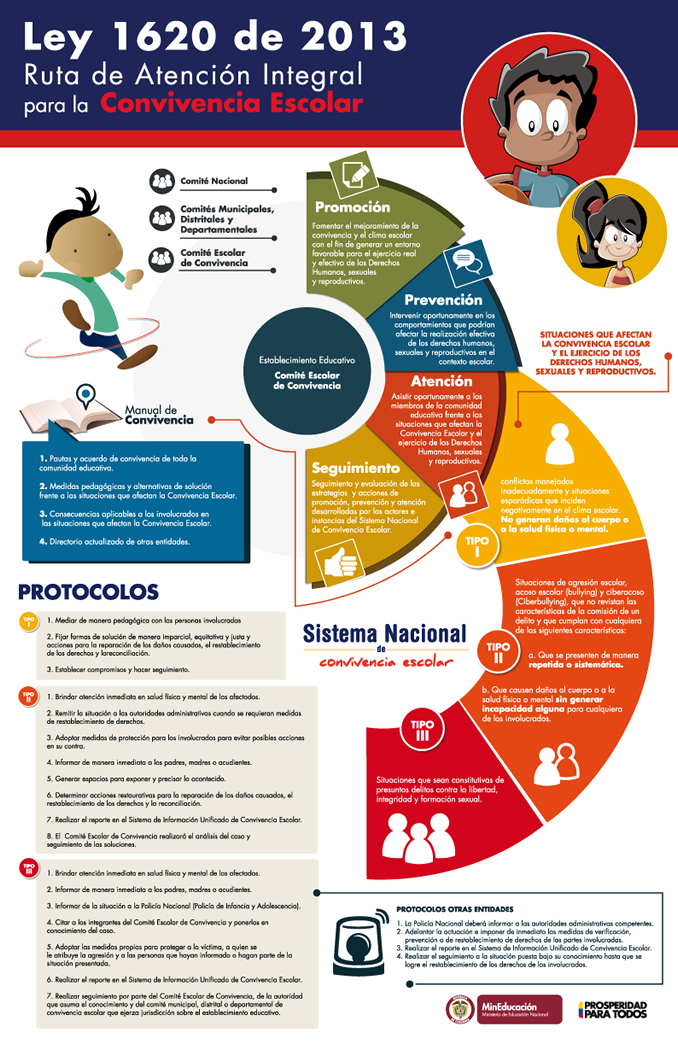 PARA PERMISOS Y EXCUSAS Caicedo, ________________________   _____________ de 2016Nombre completo del estudiante: __________________________________________________________________.Grado:_______ Fecha de inasistencia _______ de _____________ 2016Causa: _________________________________________________ ________________________________________________________ ________________________________________________________Firma del acudiente. ____________________________________telefono _______________________Vobo : _______________________________________________________Caicedo, ________________________   _____________ de 2016Nombre completo del estudiante: __________________________________________________________________.Grado:_______ Fecha de inasistencia _______ de _____________ 2016Causa: _________________________________________________ ________________________________________________________ ________________________________________________________Firma del acudiente. ____________________________________telefono _______________________Vobo : _______________________________________________________PARA PERMISOS Y EXCUSAS Caicedo, ________________________   _____________ de 2016Nombre completo del estudiante: __________________________________________________________________.Grado:_______ Fecha de inasistencia _______ de _____________ 2016Causa: _________________________________________________ ________________________________________________________ ________________________________________________________Firma del acudiente. ____________________________________telefono _______________________Vobo : _______________________________________________________Caicedo, ________________________   _____________ de 2016Nombre completo del estudiante: __________________________________________________________________.Grado:_______ Fecha de inasistencia _______ de _____________ 2016Causa: _________________________________________________ ________________________________________________________ ________________________________________________________Firma del acudiente. ____________________________________telefono _______________________Vobo : _______________________________________________________DERECHOS DE LOS ESTUDIANTESDEBERES DE LOS ESTUDIANTESACCIONES PEDAGÓGICASArtículo 12 de la Constitución Política de Colombia. Recibir de los profesores y compañeros un buen trato a la altura de su dignidad como persona dentro y fuera de la institución.Tratar a todas las personas, directivos, profesores, administrativos, personal de apoyo, compañeros y comunidad en general con el debido respeto, consideración y cortesíaCrear un clima de: convivencia fraterna.Orientar en cada momento el respeto por la persona.Resaltar permanentemente la importancia de las buenas relaciones humanas.Ser tratado con respeto frente a sus equivocaciones y recibir orientación para la superación de las diferencias, desacuerdos o dificultades.Buscar la armonía, cooperación y amistad en las relaciones con todos los integrantes de la comunidad educativaRealizar trabajos pedagógicos sobres el respeto donde se sensibilice, que toda persona comete errores y que es de sabios admitirlos, para estar dispuestos en sus debidas correcciones.Expresar con libertad cualquier opinión dentro del debido respeto a las opiniones ajenas y a los contenidos de los diferentes cursos.Escuchar el punto de vista del otro, buscando su comprensión y proyectando sensibilidad, amabilidad y solidaridadHacer que el estudiante reflexione y se ubique en el lugar del otro y responda como reaccionaria frente al mismo evento o situaciónArtículo 44 de la Constitución política Nacional :Ser protegido contra el abuso sexualRespetar la dignidad de la persona no acosando sexualmente a ningún integrante de la comunidad educativaCampañas permanentes contra el chantaje sexualEscuela de padres para tratar lo referente al abuso sexualDERECHOS DE LOS ESTUDIANTESDEBERES DE LOS ESTUDIANTESACCIONES PEDAGÓGICASSer respetado en su intimidad y que la información personal que se tenga de él no se utilice indebidamenteRespetar la vida privada de las personas que conviven en la institución sin propiciar rumores que perjudiquen el buen nombreUtilizar dentro y fuera del aula un lenguaje adecuado y respetuoso sin palabras que ofendan al otro  o sean vulgaresHacer campañas sobre la importancia del respeto por la vida privada de la comunidad educativa  Realizar un trabajo de consulta sobre el buen trato a las demás personas y así mismoArtículo 58 de la Constitución Política Nacional: Que se respeten sus bienes y pertenencias.Cuidar sus pertenencias y no traer a la institución objetos de valor, además colaborar con el cuidado de los bienes ajenos. La institución no se responsabiliza por la pérdida de ellas.Dar charlas educativas sobre el respeto a las pertenencias de los demás y  realizar talleres formativos sobre las mismas.Artículo 44 de Constitución Política Nacional: Ser protegido de toda forma de violencia física moral y/o PsicologíaMantener con los compañeros relaciones cordiales, de cooperación, de respeto mutuo y amistad.Mantener relaciones respetuosas con los demás sin agresiones verbales o físicas, intimidaciones o amenazas, chantajes, fraudes o similares en sus actos en la instituciónOrientar en cada momento el respeto por la integridad física, moral y psicológica de la persona.Sensibilizar a los educando a que toda persona sea llamado por su nombre y las normas de cortesíaArtículo 29 de la constitución política nacional: Ser escuchado cuando haga reclamos justos y oportunos con el debido respeto y siguiendo el conducto regularDenunciar inmediatamente ante el director(a) de grupo, coordinador o rectora toda falta que atente contra el bien común so pena de convertirse en cómplice y responsable de la misma faltaPromover el conducto regular denunciando las anomalías en su grupo  de forma discretaDERECHOS DE LOS ESTUDIANTESDEBERES DE LOS ESTUDIANTESACCIONES PEDAGÓGICASRecibir pautas de presentación personal que lo preserven de la discriminación por razones de apariencia. Decreto 1860 artículo 17, numeral 6Mostrar siempre una buena presentación personal, basada en la limpieza y orden que permitan llevar con sobriedad el uniforme de diario y el de Educación Física durante el período escolar y eventos institucionales, teniendo presente las orientaciones estipuladas en el Manual de Convivencia.Fomentar en cada uno(a) de los(as) estudiantes el buen uso de los uniformes institucionales.Inculcar el sentido de pertenencia llevando con dignidad el uniforme.Revisión diaria del correcto uso del uniforme.Socialización del Decreto 1860 artículo 17,numeral 6UNIFORME DE DIARIODAMAS:Jomber  a cuadros rojo, blanco, con rayas delgadas negras,  de largo a la rodilla.Camisa blanca de manga corta.Medias blancas, tres dedos debajo de la rodilla.Zapatos completamente negros Chaqueta o buzo azul oscuro.Los adornos de la cabeza deben ser acordes con el color del uniforme.VARONES:Pantalón azul oscuro clásico, sin ninguna clase de adornos, ni bolsillos extravagantes y acorde con la talla.Camisa azul clara con  abertura en la parte delantera y botonaduraMedias de color azul oscuro( no tobilleras )Zapatos  totalmente negros con cordones negros.Correa negra y de hebilla pequeña.Buzo o chaqueta azul oscuroSensibilización del buen porte del uniforme dentro y fuera de la Institución para la dignificación personal e institucional.Control periódico del buen uso del uniforme.Control y revisión diaria sobre el no uso del maquillaje.DERECHOS DE LOS ESTUDIANTESDEBERES DE LOS ESTUDIANTESACCIONES PEDAGÓGICASUNIFORME DE EDUCACIÓN FÍSICACamiseta blanca con cuello en V,  manga corta, con una cinta verde y amarilla en el puño y en el cuello, lleva además el escudo de la Institución en la parte superior al lado izquierdo.Sudadera verde con el nombre Institución Educativa San Juan Bosco en letra de color amarilla y un tamaño de fuente ARIAL 14 en la parte superior de la pierna  derechaTenis blancos sencillos, con cordones blancos.Medias blancas.(no tobilleras)Los adornos y las cachuchas, deben ser de color blanco o verde acordes con el color  del uniforme.Nota aclaratoria: Este uniforme es para todos los estudiantes desde preescolar hasta la Jornada Adicional Sabatina Sensibilización del buen porte del uniforme dentro y fuera de la Institución para la dignificación personal e institucional.Control periódico del buen uso del uniforme.Recibir una educación que promueva la valoración de la higiene personal, aseo y orden de su propio cuerpo y contribuya al proceso de formación integral. Constitución Nacional. Artículo 7. ley 115 artículo 5,16,21,22 literales J, H, MPresentarse limpio a la instituciónUsar higiénicamente la unidad sanitariaSeguir siempre y en todos sus actos, las mínimas reglas de  higiene personal, de prevención y de salud pública, conducentes a la preservación de la salud individual y colectiva.Inculcar hábitos de higiene personal: baño diario, cepillado de dientes, cambio diario de medias y ropa interior, lavado de manos antes de consumir el refrigerio y después de usar la unidad sanitariaDERECHOS DE LOS ESTUDIANTESDEBERES DE LOS ESTUDIANTESACCIONES PEDAGÓGICASLa educación es un derecho de la persona y un servicio público, tiene una función social, con ella se busca el acceso al conocimiento, la ciencia, la técnica y demás bienes y valores de la culturaEntregar en el plazo concedido por la institución la documentación requerida para ser estudiante de LA INSTITUCION EDUCATIVA SAN JUAN BOSCOPromover la formación integral a través de todas las actividades educativas que propenden por la superación personalRecibir las clases debidamente preparadas que garanticen la formación integralPresentarse puntualmente a la institución: clases, reuniones, actos comunitarios y demás actividades complementariasSensibilización permanente sobre el valor de la puntualidad.Solicitar y obtener permiso para ausentarse de la institución por tiempo determinado cuando existan motivos justificadosUtilizar las herramientas e implementos implicados en el proceso de aprendizaje con fines académicosCuidar las herramientas e implementos del proceso de aprendizajeResponder por los daños causados a las herramientas e implementos de aprendizajeExplicar el valor del uso adecuado de las herramientas de trabajo.Informar permanentemente sobre el uso e inconvenientes de la inadecuada utilización de los recursos, herramientas e implementos.Sensibilización sobre el cuidado y uso racional de elementos de trabajoDERECHOS DE LOS ESTUDIANTESDEBERES DE LOS ESTUDIANTESACCIONES PEDAGÓGICASParticipar en forma decidida y activa  en la generación de una actitud global de respeto, valoración y embellecimiento de todos los bienes, elementos y  espacios que tiene la Institución para desarrollar su proceso educativoTomar conciencia del gran esfuerzo que significa adquirir  cualquier  clase de bienes o elementos para el desarrollo personal y comunitario, para que así, luchen por su defensa y conservación.Implementar campañas que lleven a desarrollar un verdadero sentido de pertenencia, que se manifieste en su ánimo de construcción y mejoramiento permanente del espacio escolarutilizar los bienes de uso colectivo que existen en la institución, Dar el uso adecuado y específico a cada uno de los bienes de uso colectivo, a los espacios y elementos que conforman la INSTITUCION EDUCATIVA SAN JUAN BOSCO.Todos los integrantes de la Comunidad educativa, manifestarán en sus acciones criterios de respeto, valoración y compromiso con los bienes de la instituciónDe acuerdo con el Artículo 23 del  Decreto 1860 de 1.994,  el Consejo Directivo, reglamentará mediante Acuerdo, el préstamo y uso específico de las instalaciones del Plantel, para eventos culturales, deportivos, recreativos y sociales  de la Comunidad Educativa respectivamenteDERECHOS DE LOS ESTUDIANTESDEBERES DE LOS ESTUDIANTESACCIONES PEDAGÓGICASParticipar en el gobierno escolar a través de los órganos de representación de los estudiantes y elegir en los procesos democráticos a quien consideren más conveniente para el mejoramiento de la institución.Participar en la elección del gobierno escolar (personero de los estudiantes, representante de grupo y consejo directivo).Apoyar la labor de la personería estudiantilLa institución convocara a todos los estudiantes matriculados con el fin de participar en la elección de sus representantes estudiantiles mediante voto secreto.Campaña electoral para personero estudiantilParticipar activamente en el proceso de aprendizaje y en todas las programaciones, culturales, sociales, religiosas, o deportivas de la institución, dentro de un ambiente moral, social y psicológico que garantice su formación integral.Participar en todos los actos comunitarios que la institución establezca como de asistencia obligatoria, fiestas patrias actos cívicos y culturales, eventos de las fiestas institucionales y otrosResaltar el valor de participar en cada actividad como aporte a la formación integral de cada estudiante.Expresar con libertad cualquier opinión, dentro del debido respeto a las opiniones ajenas y a los contenidos de los diferentes cursosEscuchar el punto de vista del otro buscando su comprensión y proyectando sensibilidad, amabilidad y solidaridadFormación permanente en el proceso de comunicación.Confrontar solo en grupo la problemáticaA la recreaciónParticipar de las actividades lúdicas de la instituciónOrganización de actividades lúdicasDERECHOS DE LOS ESTUDIANTESDEBERES DE LOS ESTUDIANTESACCIONES PEDAGÓGICASUtilizar y disfrutar de los servicios recreativos, deportivos y espacios de que dispone la institución para hacer más agradable el ambiente escolar.Participar con responsabilidad en las actividades recreativas, deportivas y el uso de espacios que  ofrece la institución.Practicar actividades recreativas y juegos sin brusquedad.Conformación de grupos para participar de actividades deportivas y recreativas dentro y fuera de la institución.Representará a la institución en todo tipo de eventos para los que sea seleccionado siempre que su rendimiento escolar sea positivoRepresentar y llevar el buen nombre de la institución en eventos que la institución lo seleccionePromover el buen nombre de la institución en actividades de tipo deportivo, recreativo y cultural.SERCONOCERHACERLíderDeberes y derechos constitucionales.Concertar, negociar y mediar conflictos.RespetuosoFuncionamiento de la instituciónEducativa.Relacionarse con estudiantes, padres de familia, docentes y Directivos.ComprometidoManual de ConvivenciaInteractuar y trabajar en grupo.AbiertoFunciones del personero Estudiantil.Informar y comunicar todo lo relacionado con elfuncionamiento de la Institución. CríticoDinámica y coordinación de grupo.Rendir informe de gestión a sus compañeros y docentesToleranteManejo de conflictosPromover en la Institución Educativa una cultura de paz.ConfiableLegislación pertinente a su cargo.Cumplir y hacer el Manual de ConvivenciaResponsableSer modelo en su cumplimiento con las actividades asignadasAsumir con amor los compromisosCon sentido dePertenencia.Conocer la Institución educativaDemostrar que ama y respeta su InstituciónProactivoGenerador de espacios de participaciónAcompañar el proceso de  la red de personerosSITUACIÓN TIPO IPROTOCOLOCorresponden a este tipo los conflictos manejados inadecuadamente y aquellas situaciones esporádicas que inciden negativamente en el clima escolar, y que en ningún caso generan daños al cuerpo o a la saludReunir inmediatamente a las partes involucradas en el conflicto y mediar de manera pedagógica para que éstas expongan sus puntos de vista y busquen la reparación de los daños causados, el restablecimiento de los derechos y la reconciliación dentro de un clima de relaciones constructivas en el establecimiento educativo. Fijar la forma de solución de manera imparcial, equitativa y justa, encaminada a buscar la reparación de los daños causados, el restablecimiento de los derechos y la reconciliación dentro de un clima de relaciones constructivas en el grupo involucrado o en el establecimiento educativo. De esta actuación se dejará constancia.Realizar seguimiento del caso y de los compromisos a fin de verificar si la solución fue efectiva o si se requiere acudir a los protocolos consagrados en los artículos 43 y 44 del presente Decreto. SITUACIÓN TIPO I (A) INCUMPLIMIENTO E IRRESPONSABILIDADPROTOCOLO EN ACCIÓNPresentarse a la institución educativa en condiciones inadecuadas de aseo e higiene personal.Usar de manera inadecuada los uniformes dentro y fuera de la Institución: con maquillaje exagerado en rostro y uñas, adornos, camisetas, calzado, bufandas y sacos diferentes a lo establecido (adornos, accesorios, bufandas, sacos diferentes y otros serán decomisados  mientras se realice el  procedimiento estipulado)Entrar portando alguno de los  uniformes de la Institución a bares, discotecas o tabernas.Portar pirsin y extensores hombres y mujeres y aretes los hombres dentro de la jornada escolar.Ingresar o circular sin autorización a las áreas o zonas de transito restringido, tales como: rectoría, secretaria, coordinaciones, sala de profesores, laboratorio, restaurante, salas de cómputo, biblioteca, auditorio y  salones de clase.Ingresar y permanecer en el aula de clase en momentos de los descansos pedagógicos u otras actividades sin autorización.Realizar asuntos diferentes a los que corresponde durante las clases, actividades deportivas, actividades recreativas, actividades académicas y actos culturales.Perturbar el normal desarrollo de las clases, actividades académicas o culturales mediante conversaciones no autorizadasPararse sobre las sillas o escritorios en las aulas de clase. Perder el tiempo en actividades diferentes a las programadas por el profesor y hacerlo perder a los compañeros. Interrumpir clases de otros grupos llamando por las ventanas o sacando compañeros del aula o ingresando sin el permiso respectivo.Colocar apodos a compañeros, profesores, directivos y demás miembros de la comunidad educativa. Realizar ventas en la institución sin permiso de los directivosEl uso de vocabulario soez, ofensivo  y descomedido para los compañeros, profesores, directivos y demás miembros de la institución.Comer y masticar chicle en clase y en actos comunitarios Incumplimiento en las responsabilidades que tiene como estudiante. Impuntualidad para llegar a los actos programados por la institución: clases, actividades culturales,  actividades deportivas, actos litúrgicos, actos cívicos  u otros programados por la instituciónInasistencia injustificada a la institución o actividades programadas: clases, actividades culturales,  actividades deportivas, actos litúrgicos, actos cívicos  u otros programados por la institución.No presentar la excusa oportuna por la inasistencia a la instituciónNo cumplir con las actividades a las que se ha comprometido: danzas, deporte, teatro, banda marcial, entre otrasPoco cuidado al medio ambiente arrojando basuras al piso y dando mal uso al aguaDesacatar las orientaciones e instrucciones impartidas por docentes o directivos.Incumplir con el aseo y no colaborar con la buena presentación de las aulas, unidades sanitarias e institución en general.Escuchar radio u otro tipo de aparatos de reproducción de música durante las clases o en actos oficiales de la Institución.Usar celulares, tabletas durante actividades pedagógicas dentro o fuera del aula (serán decomisados mientras se realiza el procedimiento adecuado estipulado en el manual de convivencia)Portar objetos que lleven a la distracción del aprendizaje: radios, grabadoras, audífonos,  revistas, perinolas, yoyos, trompos y juegos tradicionales o de moda, catálogos de ventas, MP3, MP4, tabletas o cualquier otro distractor (serán decomisados mientras se realice el procedimiento estipulado en el manual de convivencia)Negarse a notificar la presencia del padre de familia o acudiente cuando haya sido solicitado.Interrumpir clase para préstamos de diccionarios, cuadernos, biblias, libros u otros implementos escolares.Comprar en la tienda escolar en horarios no permitidos por la institución Dialogo con el estudiante para conocer los motivos del incumplimiento de la norma; la realiza el docente, asesor de grupo o directivo que conoce la falta y deja constancia por escrito en los registros que contempla la instituciónCuando el estudiante sea repetitivo por tercera vez en situaciones tipo 1A o acumule  tres faltas diferentes será intervenido por la coordinación de convivencia, esta citará al acudiente para informarle sobre el incumplimiento  del estudiante, hacer un compromiso escrito con las partes y trabajo pedagógico en el aula de clase. Suspensión realizado por coordinación de convivencia de: comités, grupos representativos deportes, monitorias académicas, representaciones dentro y fuera de la institución,  personerías; se deja constancia escrita en el seguimiento pedagógicoSeguimiento: Es de responsabilidad de la coordinación de convivencia  y/o el docente que atendió el eventoPARAGRAFOLas situaciones Tipo I. (A) no ameritan ser anotadas en el observador del estudiante porque se realizarán actividades pedagógicas que se llevarán a cabo para enriquecer los componentes de prevención y promoción. Se deja constancia escrita en los registros institucionalesPresentarse a la institución educativa en condiciones inadecuadas de aseo e higiene personal.Usar de manera inadecuada los uniformes dentro y fuera de la Institución: con maquillaje exagerado en rostro y uñas, adornos, camisetas, calzado, bufandas y sacos diferentes a lo establecido (adornos, accesorios, bufandas, sacos diferentes y otros serán decomisados  mientras se realice el  procedimiento estipulado)Entrar portando alguno de los  uniformes de la Institución a bares, discotecas o tabernas.Portar pirsin y extensores hombres y mujeres y aretes los hombres dentro de la jornada escolar.Ingresar o circular sin autorización a las áreas o zonas de transito restringido, tales como: rectoría, secretaria, coordinaciones, sala de profesores, laboratorio, restaurante, salas de cómputo, biblioteca, auditorio y  salones de clase.Ingresar y permanecer en el aula de clase en momentos de los descansos pedagógicos u otras actividades sin autorización.Realizar asuntos diferentes a los que corresponde durante las clases, actividades deportivas, actividades recreativas, actividades académicas y actos culturales.Perturbar el normal desarrollo de las clases, actividades académicas o culturales mediante conversaciones no autorizadasPararse sobre las sillas o escritorios en las aulas de clase. Perder el tiempo en actividades diferentes a las programadas por el profesor y hacerlo perder a los compañeros. Interrumpir clases de otros grupos llamando por las ventanas o sacando compañeros del aula o ingresando sin el permiso respectivo.Colocar apodos a compañeros, profesores, directivos y demás miembros de la comunidad educativa. Realizar ventas en la institución sin permiso de los directivosEl uso de vocabulario soez, ofensivo  y descomedido para los compañeros, profesores, directivos y demás miembros de la institución.Comer y masticar chicle en clase y en actos comunitarios Incumplimiento en las responsabilidades que tiene como estudiante. Impuntualidad para llegar a los actos programados por la institución: clases, actividades culturales,  actividades deportivas, actos litúrgicos, actos cívicos  u otros programados por la instituciónInasistencia injustificada a la institución o actividades programadas: clases, actividades culturales,  actividades deportivas, actos litúrgicos, actos cívicos  u otros programados por la institución.No presentar la excusa oportuna por la inasistencia a la instituciónNo cumplir con las actividades a las que se ha comprometido: danzas, deporte, teatro, banda marcial, entre otrasPoco cuidado al medio ambiente arrojando basuras al piso y dando mal uso al aguaDesacatar las orientaciones e instrucciones impartidas por docentes o directivos.Incumplir con el aseo y no colaborar con la buena presentación de las aulas, unidades sanitarias e institución en general.Escuchar radio u otro tipo de aparatos de reproducción de música durante las clases o en actos oficiales de la Institución.Usar celulares, tabletas durante actividades pedagógicas dentro o fuera del aula (serán decomisados mientras se realiza el procedimiento adecuado estipulado en el manual de convivencia)Portar objetos que lleven a la distracción del aprendizaje: radios, grabadoras, audífonos,  revistas, perinolas, yoyos, trompos y juegos tradicionales o de moda, catálogos de ventas, MP3, MP4, tabletas o cualquier otro distractor (serán decomisados mientras se realice el procedimiento estipulado en el manual de convivencia)Negarse a notificar la presencia del padre de familia o acudiente cuando haya sido solicitado.Interrumpir clase para préstamos de diccionarios, cuadernos, biblias, libros u otros implementos escolares.Comprar en la tienda escolar en horarios no permitidos por la institución SITUACIÓN TIPO I (B) IRRESPETO Y FRAUDEPROTOCOLO EN ACCIÓNUso inadecuado de los recursos de los demás compañeros.Dar uso inadecuado a los elementos e implementos facilitados por la institución Expresiones y manifestaciones ofensivas a compañeros, profesores, directivos y demás personasFaltar al respeto  a los compañeros utilizando bromas de mal gusto y apodosIrrespeto a los docentes en las actividades académicas y demásFalta de acogida y respeto para atender las observaciones que se estipulan para organización y disciplina escolarComportamiento inadecuado en cualquier espacio de la INSTITUCION EDUCATIVA SAN JUAN BOSCOManifestaciones amorosas desbordadas dentro de la INSTITUCION EDUCATIVA SAN JUAN BOSCOTirarse pedos o eructos de manera intencional para generar desorden e indisciplina en clase o cualquier actividad que se esté desarrollandoTirar pedos químicos en clase o demás actividades institucionalesRayar paredes, sillas, pisos y demás enseres de la instituciónRealizar juegos de azar en el establecimientoEntorpecer o impedir la comunicación clara (chismes, falsos testimonios) entre la institución educativa, el hogar, los profesores o estudiantes.Fraude o copia en evaluaciones, talleres de sustentación, cuadernos u otrasPlagio de información en los trabajos. Complicidad en fraudes, plagio o copia en tareas, consultas o evaluaciones.Modificación de una calificación, firma, y/o nombre de acudiente en una evaluación, trabajos o cualquier otro medio.Ingresar a las unidades sanitarias que no correspondan por su genero Negarse a asistir a orientación escolar cuando esta sea sugerida por directivos docentes.Celebrar inadecuadamente cualquier evento arrojando huevos, agua,  harina, betún o haciendo bromas que atenten contra el aseo y de compañeros y de la institución.Gritos, risas, burlas juegos, gestos, silbidos, remedos extemporáneos que interrumpan las clases o estudios y desórdenes en actos de comunidad y en los diferentes espacios de la institución.Deteriorar los avisos, carteles, carteleras, tableros, mensajes o informes fijados en las aulas de clase, laboratorios, biblioteca o en sitios que se frecuente por la comunidad educativa.Ausentarse del aula de clase sin autorización del docentePermanecer fuera del aula en horas de clase o negarse a ingresar al aula.Esconder o arrojar las maletas, morrales y objetos personales de sus compañeros.Agredir verbalmente de manera esporádica y sin generar daño psicológico o físico a cualquier miembro de la comunidad educativa persona perteneciente al entorno con o sin contenido sexual.Suplantar a compañeros (as) o hacerse suplantar para evadir responsabilidades disciplinarias o con el objeto de presentar pruebas o actividades de carácter académicoRebeldía o desacato a las orientaciones de los superiores.Besos, caricias, juegos de mano y otros comportamientos dentro de la institución entre un mismo sexo o diferentes sexos de manera continuada.Quemar o aporrear con balones o cauchos de manera intencional a cualquier miembro de la institución.Maltrato, deterioro o destrucción de los recursos de la institución o de un bien ajenoExpresiones y manifestaciones ofensivas con los adultosHacer chismes, burlas, chistes o imitaciones de mal gusto que ridiculicen la vida de compañeros de estudio, profesores, directivos, administrativos o padres de familia.Actuar verbalmente de forma agresiva frente a las observaciones, orientaciones o recomendaciones de docentes y directivos docentesDialogo con él o la estudiante para reconocer los motivos del incumplimiento de la norma y/o reparar los daños causados y propiciar la reconciliación en caso de agresiones esporádicas, ésta la realiza el docente, asesor de grupo o directivo que conoce la falta y deja constancia por escrito en los registros que contempla la institución.Cuando el estudiante sea repetitivo en la misma situación por tercera vez en situaciones tipo 1B o acumule  tres faltas diferentes será intervenido por la coordinación, ésta citará al acudiente para informarle sobre el incumplimiento  del estudiante, hacer compromiso escrito con las partes y trabajo de acción pedagógica en el aula de clase según la falta.Suspensión realizada por coordinación de: comités, deportes,  representaciones dentro y fuera de la institución,  se deja constancia escrita en el seguimiento pedagógicoUn día de suspensión temporal de las actividades curriculares impuesto por  coordinación de convivencia autorizado por rectoría con trabajo pedagógico extracurricular.Contrato Pedagógico-Disciplinario, firmado por el estudiante, sus padres o acudientes, Coordinador(a) y/o Rectora según el caso.Anotación en el observador del o la estudiante, describiendo las situaciones cometidas.SITUACIÓN TIPO IIPROTOCOLO Corresponden a este tipo las situaciones de agresión escolar, acoso escolar (bullying) y ciberacoso (Ciberbullying), que no revistan las características de la comisión de un delito y que cumplan con cualquiera de las siguientes características:Que se presenten de manera repetida o sistemática. En casos de daño al cuerpo o a la salud, garantizar la atención inmediata en salud física y mental de los involucrados, mediante la remisión a las entidades competentes, actuación de la cual se dejará constancia.Cuando se requieran medidas de restablecimiento de derechos, remitir la situación a las autoridades administrativas, en el marco de la Ley 1098 de 2006, actuación de la cual se dejará constancia. Adoptar las medidas para proteger a los involucrados en la situación de posibles acciones en su contra, actuación de la cual se dejará constancia. Informar de manera inmediata a los padres. madres o acudientes de todos los estudiantes involucrados. actuación de la cual se dejará constancia. Generar espacios en los que las partes involucradas y los padres. madres o acudientes de los estudiantes, puedan exponer y precisar lo acontecido. preservando. en cualquier caso, el derecho a la intimidad, confidencialidad y demás derechos. Determinar las acciones restaurativas que busquen la reparación de los daños causados, el· restablecimiento de los derechos y la reconciliación dentro de un clima de relaciones constructivas en el establecimiento educativo; así como las consecuencias aplicables a quienes han promovido, contribuido o participado en la situación reportada. SITUACIÓN TIPO IIPROTOCOLO b. Que causen daños al cuerpo o a la salud sin generar incapacidad alguna para cualquiera de los involucradosEl presidente del comité escolar de convivencia informará a los demás integrantes de este comité, sobre la situación ocurrida y las medidas adoptadas. El comité realizará el análisis y seguimiento, a fin de verificar si la solución fue efectiva o si se requiere acudir al protocolo consagrado en el artículo 44 del presente Decreto. El comité escolar de convivencia dejará constancia en acta de todo lo ocurrido y de las decisiones adoptadas, la cual será suscrita por todos los integrantes e intervinientes.El presidente del comité escolar de convivencia reportará la información del caso al aplicativo que para el efecto se haya implementado en el Sistema de Información Unificado de Convivencia Escolar. Parágrafo: Cuando el Comité Escolar de Convivencia adopte como acciones o medidas la remisión de la situación al Instituto Colombiano de Bienestar Familiar para el restablecimiento de derechos, o al Sistema de Seguridad Social para la atención en salud integral, estas entidades cumplirán con lo dispuesto en el artículo 45 del presente Decreto.En la INSTITUCION EDUCATIVA SAN JUAN BOSCO según la situación tipo II (que pueden ser acciones de reincidencia Irrespeto, Deshonestidad, Daño en bien ajeno y Maltrato psicológico, verbal, físico o por medios electrónicos) se sigue un protocolo específico para cada una de ellas.SITUACIÓN TIPO II: DESHONESTIDAD, DAÑO EN BIEN AJENOMALTRATO PSICOLÓGICO, VERBAL, FÍSICO O POR MEDIOS ELECTRÓNICOSPROTOCOLO EN ACCIÓNIncumplir un contrato pedagógico de alcance disciplinario,  previamente firmado por él y su acudienteAcumulación de tres faltas estipuladas en tipo 1B previo análisis.Dañar de manera intencional y repetitiva candados, vidrios, lámparas, carteleras, puertas, tableros, paredes, basureros, muebles, enseres, aulas de clase, laboratorios, biblioteca y equipos de la institución o cualquier elemento entregado en custodia.Ausentarse de la institución en jornada de clase o actos comunitarios sin previa autorización de coordinación de convivencia o rectoría según sea el caso.No presentarse a la institución a cumplir con sus obligaciones por irse a sitios diferentes portando el uniformeRealizar conductas irrespetuosas contra los símbolos patrios, institucionales o religiosos.Falsificar, alterar o hacer fraude en y con documentos, excusas, firmas, libros y planillas de calificaciones, registros de asistencia, certificados de estudio y cambiar la verdad por cualquier medio para fines académicos o administrativosAcercarse a las mallas de la institución a recibir alucinógenos o armas.Tener relaciones sexuales dentro de la instituciónReunir toda la información de la situación, realizando entrevistas individuales, primero con la persona o personas afectadas y luego con las otras personas implicadas.En caso de daño al cuerpo o a la salud, se garantiza la atención inmediata a las personas involucradas mediante la remisión a las entidades competentes y se deja constancia de dicha actuaciónEn caso de haberse requerido medidas de restablecimiento de derechos, se remite la situación a las autoridades administrativas y se deja constancia de dicha actuaciónSe adoptan medidas de protección para las personas involucradas y se deja constancia de dicha actuación.Se informa inmediatamente a las familias (padres, madres o acudientes) de todas las personas involucradas y se deja constancia de la actuación.SITUACIÓN TIPO II: DESHONESTIDAD, DAÑO EN BIEN AJENOMALTRATO PSICOLÓGICO, VERBAL, FÍSICO O POR MEDIOS ELECTRÓNICOSPROTOCOLO EN ACCIONQuemar o comercializar pólvora dentro de la institución en cualquiera de sus presentacionesInducir, manipular u obligar de manera coercitiva a otra(s) persona(s) a realizar actos que constituyan una infracción de los deberes institucionales.Presentar un comportamiento indebido durante las salidas pedagógicas, deteriorando el buen nombre de la institución.Robo y comercio de evaluaciones.Hurto de implementos escolares o pertenencias de compañeros.Realizar publicaciones en Internet con información o imágenes que atenten contra el buen nombre de la institución  educativa o de la propia.Manifestaciones físicas o verbales que insinúen acoso sexualUtilizar juegos bruscos: empujones, soldadito, tumbis, carreras, golpes en la cabeza  sin control y otros entre pares y grupos que vayan en contra de las normas establecidas y ocasionen daños al cuerpo o a la salud física o mentalIrrespetar la individualidad de miembros de la comunidad educativa mediante burlas, apodos, comentarios ofensivos, discriminatorios o de cualquier otra forma de manera reiterativaAsumir comportamientos de burla, desprecio y humillación hacia compañeros con dificultades en el aprendizaje, en el lenguaje o con algún tipo de discapacidad física o también hacia otros compañeros con capacidades sobresalientes o especiales.Se generan espacios para que  las partes involucradas y los padres. madres o acudientes de los estudiantes, puedan exponer y precisar lo acontecido. preservando. en cualquier caso, el derecho a la intimidad, confidencialidad y demás derechos. Se determinar las acciones restaurativas que busquen la reparación de los daños causados, el· restablecimiento de los derechos y la reconciliación dentro de un clima de relaciones constructivas en el establecimiento educativo; así como las consecuencias aplicables a quienes han promovido, contribuido o participado en la situación reportada.Suspensión temporal de dos a cuatro días de las actividades curriculares impuesto por el rector.El presidente del comité escolar de convivencia informa a los demás integrantes de este comité, sobre la situación ocurrida y las medidas adoptadas. SITUACIÓN TIPO II: DESHONESTIDAD, DAÑO EN BIEN AJENOMALTRATO PSICOLÓGICO, VERBAL, FÍSICO O POR MEDIOS ELECTRÓNICOSPROTOCOLO EN ACCIÓNDiscriminar o faltar al respeto a las personas de la comunidad educativa por raza, género, orientación sexual o creencias religiosasAtentar contra la honra y el buen nombre de cualquier integrante de la comunidad educativaAcoso escolar (Bullying)Ciber acoso (Ciberbullying)Agresión Física que causen daño al cuerpo o a la saluda miembro de la comunidad educativa personal administrativo o de apoyo en la instituciónComprobar explotación sexual o que se hace mercadeo para tal fin dentro de la instituciónIncurrir en falsos testimonios frente a hechos o actitudes inadecuadasEjecutar juegos o actos violentos que pongan en peligro la integridad física de las personas.Práctica de juegos o disciplinas extremas que pongan en peligro la integridad física (que no genere incapacidad)Falsificar firmas, alterar libros, registros de calificaciones y documentos de cualquier tipoHacerse presente a la Institución bajo los efectos de bebidas alcohólicas y/o sustancias alucinógenas.El Comité Escolar de Convivencia realiza el análisis y seguimiento a la situación presentada para verificar la efectividad de la solución dada o acudir al protocolo de atención a situaciones tipo III en caso de ser necesarioEl Comité Escolar de Convivencia deja constancia en el acta  de la situación y su manejoEl presidente del comité Escolar de Convivencia reporta el caso a través del sistema de información Unificado de Convivencia EscolarSITUACIÓN TIPO IIIPROTOCOLO Corresponden a este tipo las situaciones de agresión escolar que sean constitutivas de presuntos delitos contra la libertad, integridad y formación sexual, referidos en el Título IV del Libro 11 de la Ley 599 de 2000, o cuando constituyen cualquier otro delito establecido en la ley penal colombiana vigenteEn casos de daño al cuerpo o a la salud, garantizar la atención inmediata en salud física y mental de los involucrados, mediante la remisión a las entidades competentes, actuación de la cual se dejará constanciaSe denuncia por escrito ante la autoridad competente presente en el ámbito localSe remiten a las personas involucradas al servicio de salud con el que cuentanSe comunica por escrito a los representantes legales de las personas involucradas las medidas tomadas para el manejo de la situaciónSe garantiza los derechos de las personas involucradas según los protocolos. Se deja constancia de dicha actuación.Se reporta el caso al Sistema de Información Unificado.SITUACIÓN TIPO III PROTOCOLO EN ACCIÓN Agredir físicamente a cualquier miembro de la comunidad educativa o cualquier persona perteneciente al entorno social causando un daño físico, social o mental.Portar, exhibir, guardar, suministrar o hacer uso de armas corto punzantes o  de fuego, elementos u objetos dentro de la institución con los que se pueda atentar contra la integridad física de las demás personas.Portar, consumir o distribuir a cualquier título, bien sea gratuito u oneroso dentro de la institución sustancias alcohólicas, alucinógenas, psicotrópicas que causen adicción. Consumir cualquier clase de bebidas embriagantes o sustancias psicoactivas usando el uniforme dentro o  fuera de la instituciónAmenazar o intimidar de hecho palabra a cualquier miembro de la comunidad educativa.Matoneo dentro o fuera de la instituciónPlanear, liderar, estimular, apoyar o participar en actos de vandalismo u otro tipo de conductas violentas dentro de la InstituciónRetener y/o secuestrar a algún miembro de la comunidad educativa.Hurtar dinero en efectivo, artículos, joyas u objetos a cualquier miembro de la comunidad educativa, o a la instituciónExtorsionar a cualquier miembro de la comunidad educativa.Conformar o hacer parte de pandillas o bandas de la institución, con fines delictivos o para crear un mal ambiente escolar.Acosar, provocar, abusar y violar sexualmente a cualquier miembro de la comunidad educativa.Fomentar y/o participar de cualquier actividad que afecte la integridad física y/o psicológica de los estudiantes de la institución (brujería, prostitución, satanismo y similares).Cualquier acto que de una u otra forma atenten contra el derecho fundamental a la vida. Cualquier conducta tipificada como delito en el Código Penal Colombiano, salvo por delitos políticos o culposos.En casos de daño al cuerpo o a la salud, garantizar la atención inmediata en salud física y mental de los involucrados, mediante la remisión a las entidades competentes, actuación de la cual se dejará constancia. Informar de manera inmediata a los padres, madres o acudientes de todos los estudiantes involucrados, actuación de la cual se dejará constancia. El presidente del Comité Escolar de Convivencia de manera inmediata y por el medio más expedito, pondrá la situación en conocimiento de la Policía Nacional, actuación de la cual se dejará constancia. No obstante, lo dispuesto en el numeral anterior, se citará a los integrantes del comité escolar de convivencia en los términos fijados en el manual de convivencia. De la citación se dejará constancia. El presidente del comité escolar de convivencia informará a los participantes en el comité, de los hechos que dieron lugar a la convocatoria, guardando reserva de aquella información que pueda atentar contra el derecho a la intimidad y confidencialidad de las partes involucradas, así como del reporte realizado ante la autoridad competentePese a que una situación se haya puesto en conocimiento de las autoridades competentes, el comité escolar de convivencia adoptará, de manera inmediata, las medidas propias del establecimiento educativo, tendientes a proteger dentro del ámbito de sus competencias a la víctima, a quien se le atribuye la agresión y a las personas que hayan informado o hagan parte de la situación presentada, actuación de la cual se dejará constanciaEl presidente del comité escolar de convivencia reportará la información del caso al aplicativo que para el efecto se haya implementado en el Sistema de Información Unificado de Convivencia Escolar. Los casos sometidos a este protocolo serán objeto de seguimiento por parte del comité escolar de convivencia, de la autoridad que asuma el conocimiento y del comité municipal, distrital o departamental de convivencia escolar que ejerza jurisdicción sobre el establecimiento educativo en el cual se presentó el hecho.